АДМИНИСТРАЦИЯ МУНИЦИПАЛЬНОГО РАЙОНА «УЛЁТОВСКИЙ РАЙОН» ЗАБАЙКАЛЬСКОГО КРАЯВнесение изменений в Правила землепользования и застройки сельского поселения «Тангинское» муниципального района «Улётовский район» Забайкальского края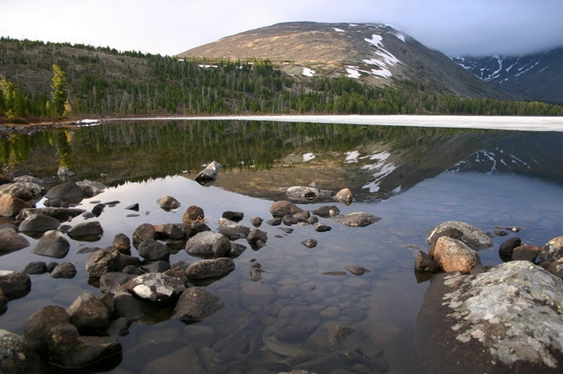 с. УлётыАДМИНИСТРАЦИЯ МУНИЦИПАЛЬНОГО РАЙОНА «УЛЁТОВСКИЙ РАЙОН» ЗАБАЙКАКЛЬСКОГО КРАЯВнесение изменений в Правила землепользования и застройки сельского поселения «Тангинское» муниципального района «Улётовский район» Забайкальского краяПроект подготовлен: отделом архитектуры, жилищно-коммунального и дорожного хозяйства администрации муниципального района «Улётовский район» Забайкальского края.с. УлётыСодержание:Состав проекта ……………………………………….……………….………. 3Введение ………………………………………………………………………. 4Внесение изменений в текстовую часть Правил землепользования и застройки сельского поселения «Тангинское» муниципального района «Улётовский район» Забайкальского края ……………………………...…………………5-57Заключение………………………………………………………………………58ВведениеПравила землепользования и застройки сельского поселения «Тангинское» муниципального района «Улётовский район» Забайкальского края утверждены Решением Совета муниципального района «Улётовский район» Забайкальского края № 396 от 23июня 2017 года «Об утверждении Правил землепользования и застройки сельского поселения «Тангинское» муниципального района «Улётовский район» Забайкальского края» и размещены в системе ФГИСТП (http://fgis.economy.gov.ru/fgis).Настоящим проектом в Правила землепользования и застройки сельского поселения «Тангинское» муниципального района «Улётовский район» Забайкальского края вносятся изменения.Проект «Внесение изменений в Правила землепользования и застройки сельского поселения «Тангинское» муниципального района «Улётовский район» Забайкальского края» разработан отделом архитектуры, жилищно-коммунального и дорожного хозяйства администрации муниципального района «Улётовский район» Забайкальского края.Основанием для подготовки проекта является постановление Главы муниципального района «Улётовский район» Забайкальского края № 36 от 04 февраля 2020 года «О подготовке проекта внесения изменений в Правила землепользования и застройки сельского поселения «Тангинское» муниципального района «Улётовский район» Забайкальского края», утвержденные решением Совета муниципального района «Улётовский район»Забайкальского края от 23.06.2017 № 396».Проект внесения изменений в Правила землепользования и застройки сельского поселения «Тангинское» муниципального района «Улётовский район» Забайкальского края» является неотъемлемой частью его реализации.Целью проекта внесения изменений в Правила землепользования и застройки сельского поселения «Тангинское» муниципального района «Улётовский район» Забайкальского края» является: координатное описание  границ территориальных зон в пределах  населенного пункта с. Арей, а именно жилых, общественно-деловых, производственных зон, зон инженерной и транспортной инфраструктуры, зон сельскохозяйственного использования, зон рекреационного назначения,  зон специального назначения, а также внесения сведений   в Единый государственный реестр  недвижимости  о границах территориальных зон.Координатное  описание  границ территориальных зон  осуществляется для решения следующих задач:создание условий для устойчивого развития территорий муниципальных образований;создание оптимальных условий при планировке территорий муниципальных образований;создание условий для привлечения инвестиций, в том числе путём предоставления инвесторам возможности выбора наиболее подходящей территории для строительства;обеспечение прав и законных интересов физических и юридических лиц, в том числе правообладателей земельных участков и объектов капитального строительства.Внесение изменений в текстовую часть правил землепользования изастройки сельского поселения «Тангинское» муниципального района «Улётовский район» Забайкальского краяВ текстовую часть правил землепользования и  застройки сельского поселения «Тангинское» муниципального района «Улётовский район» Забайкальского края (далее – правил) внести следующие изменения:Пункт 3.4.1 дополнить подпунктом 3.4.1.1. следующего содержания: «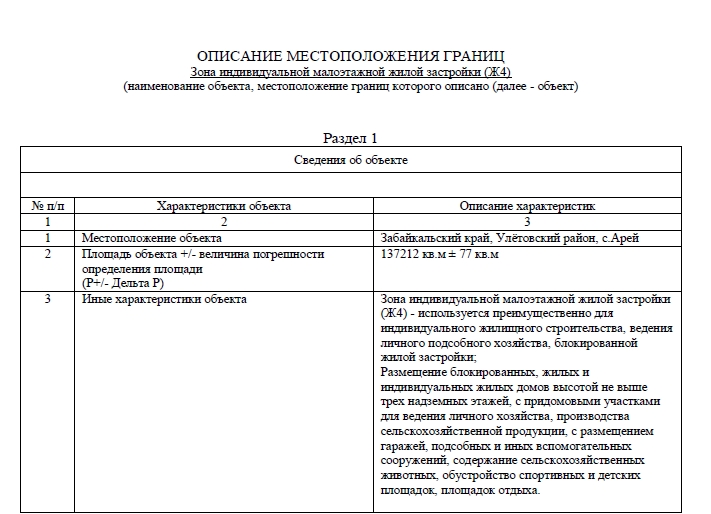 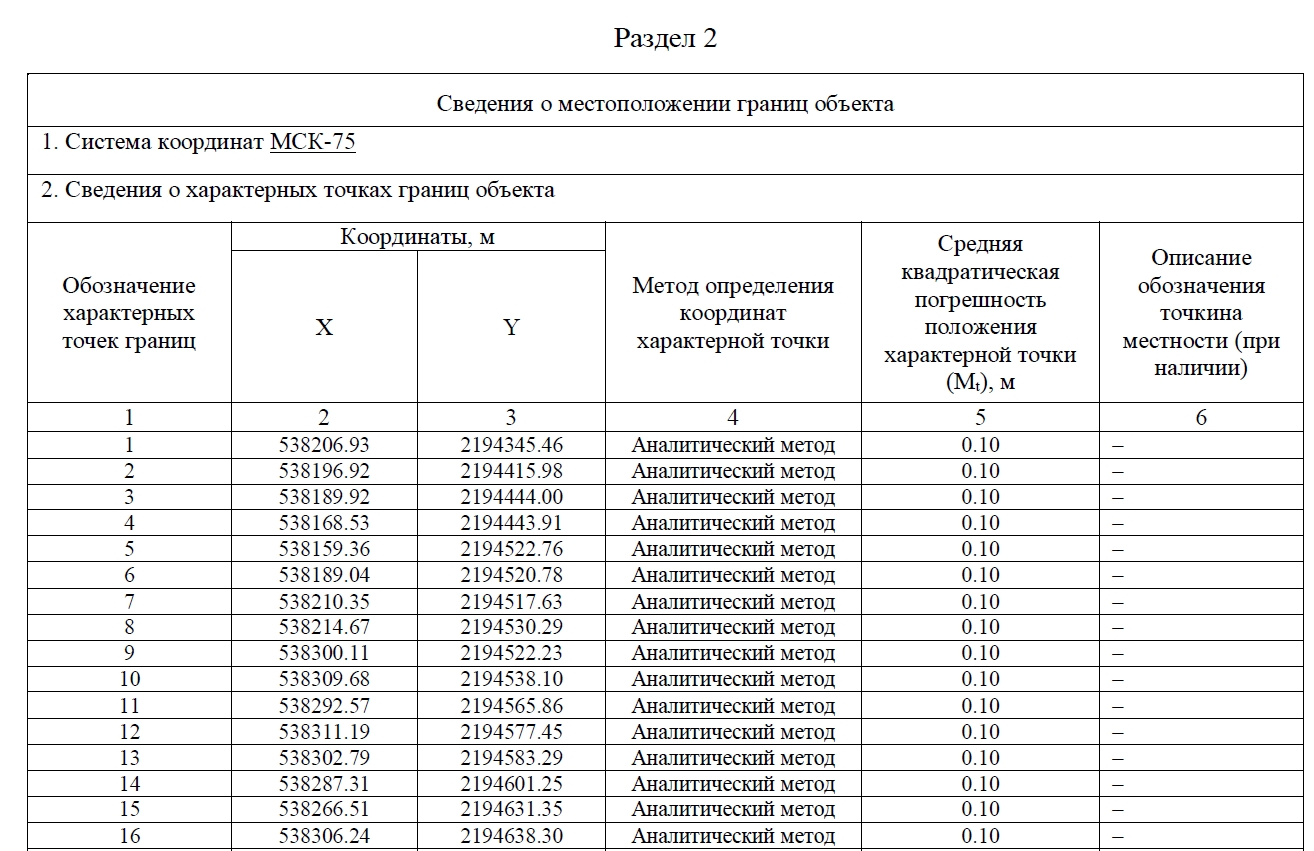 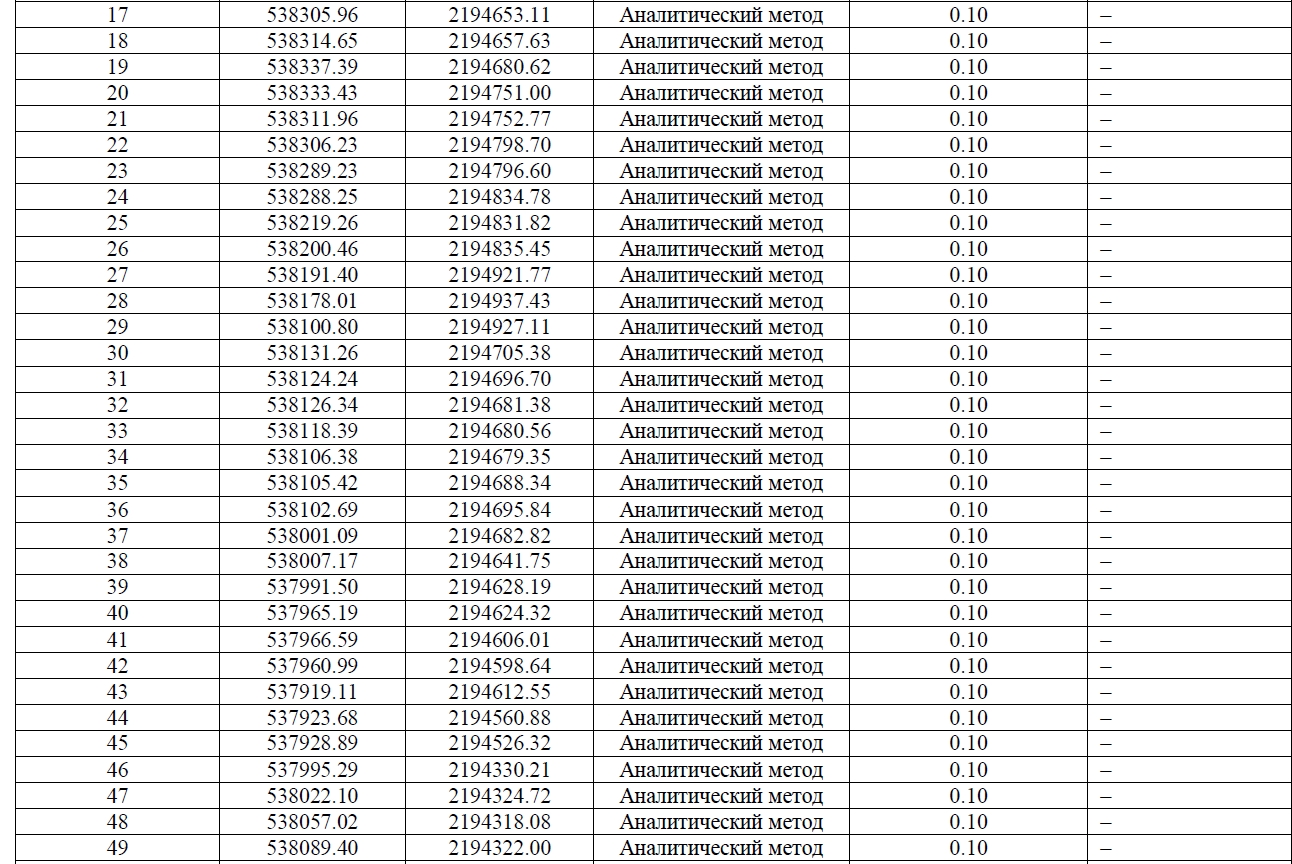 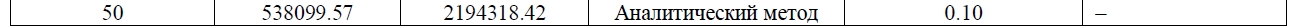 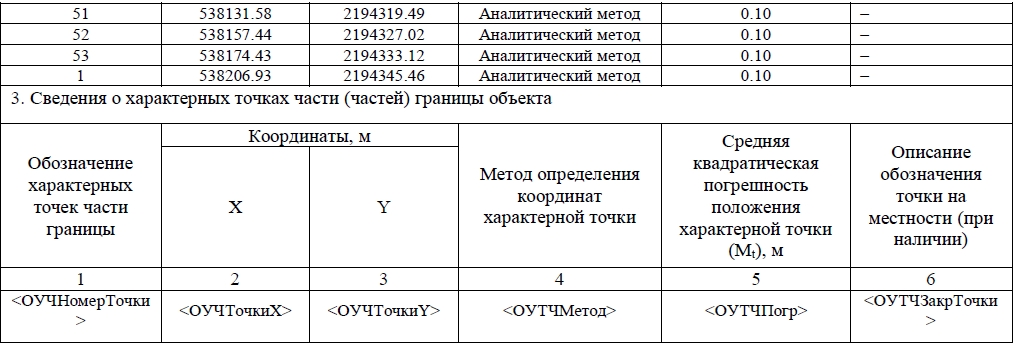 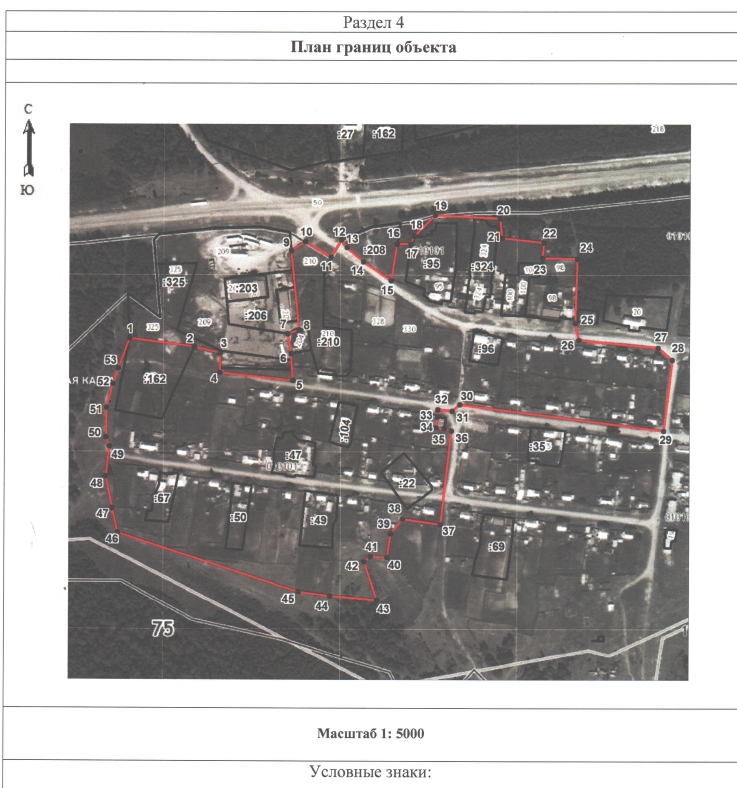 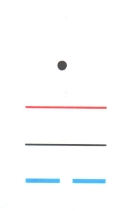 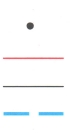 	Характерная точка границы зоны	Граница зоны	Границы земельных участков, внесенные  в ЕГРН	Граница кадастрового квартала 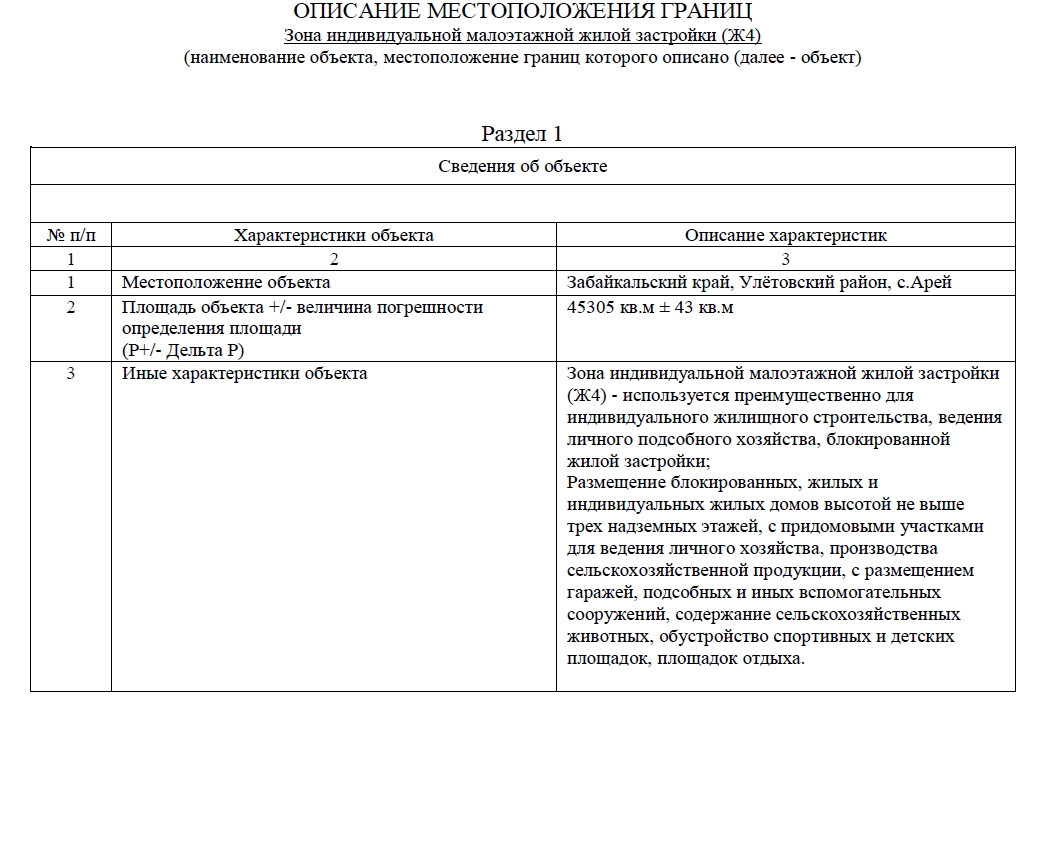 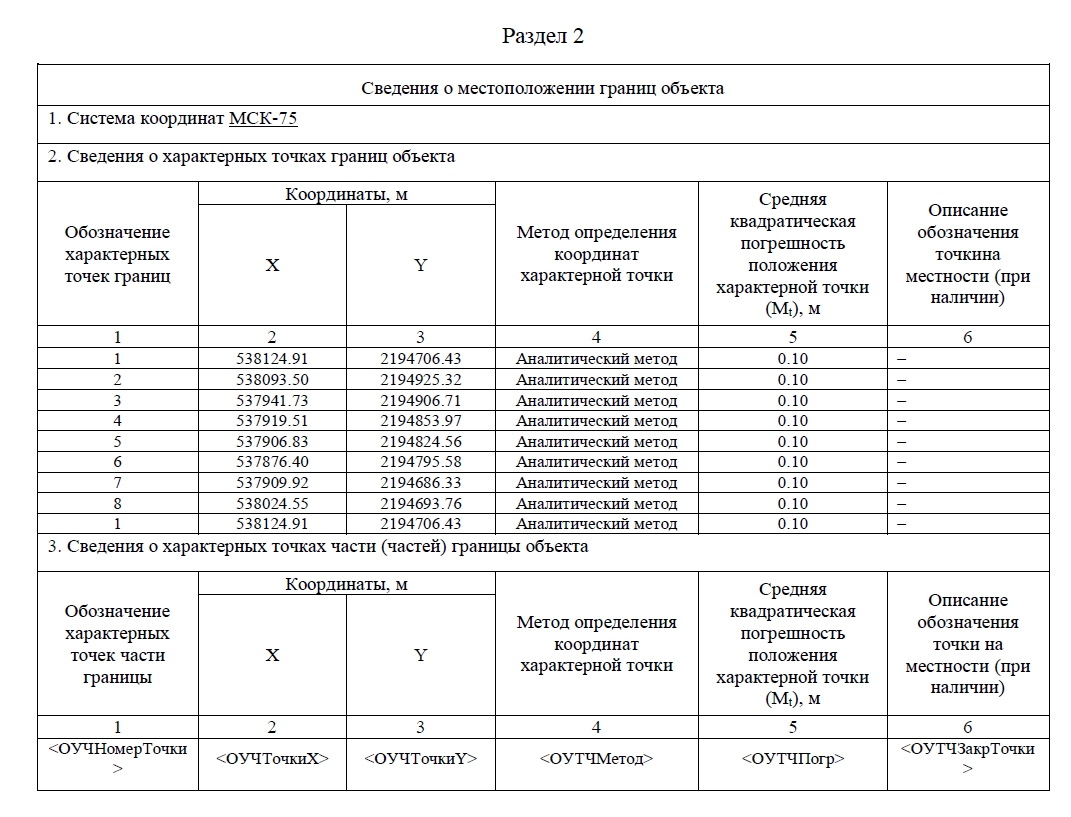 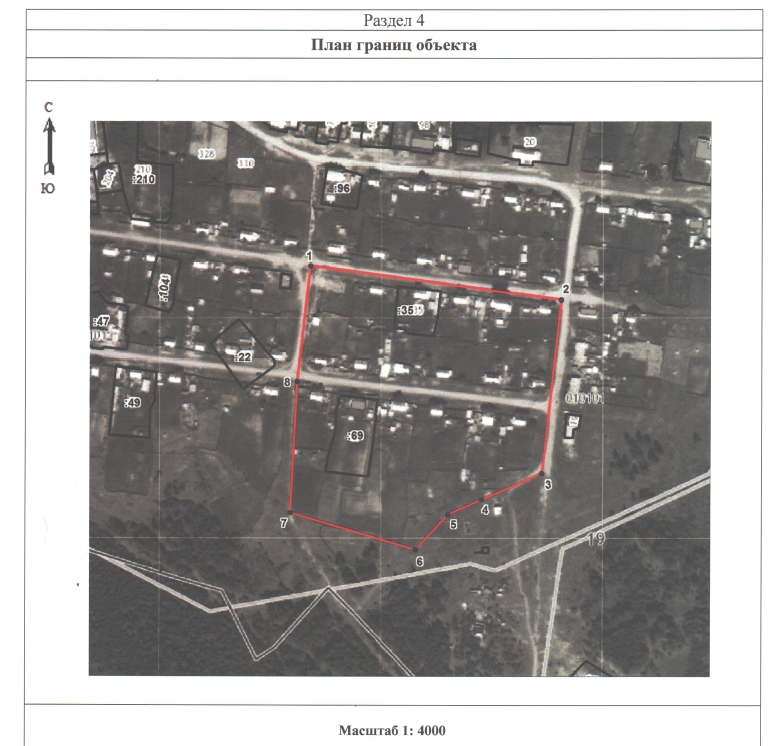 	Характерная точка границы зоны	Граница зоны	Границы земельных участков, внесенные  в ЕГРН	Граница кадастрового квартала 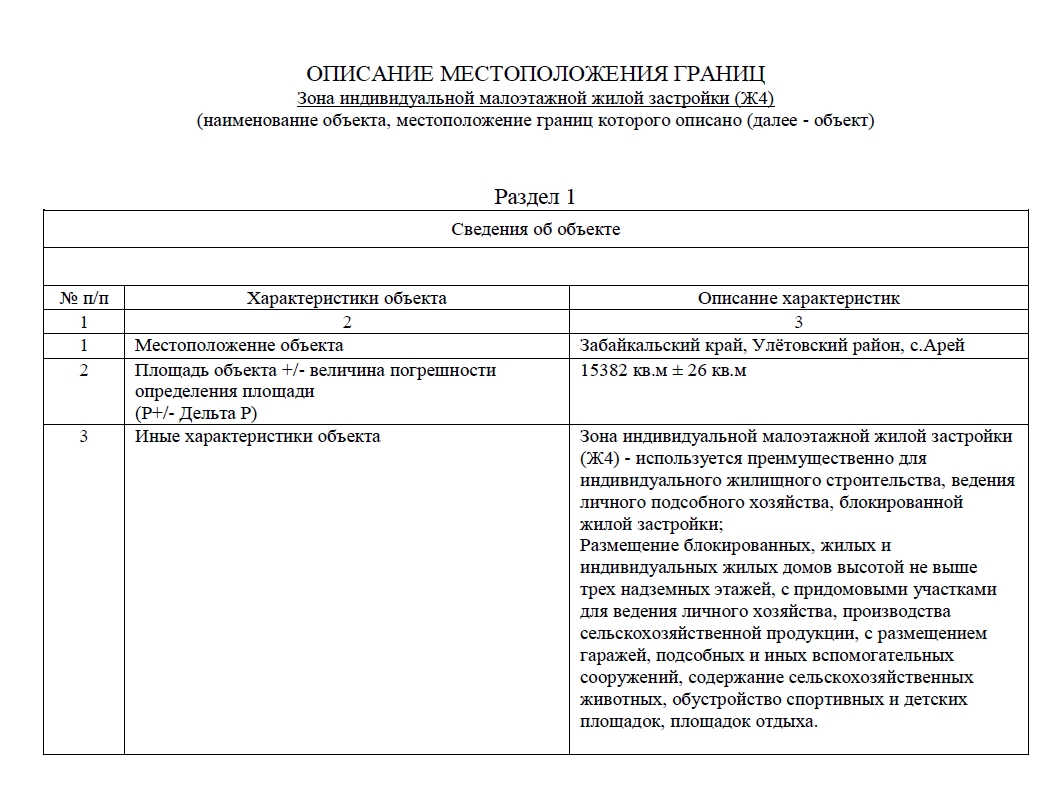 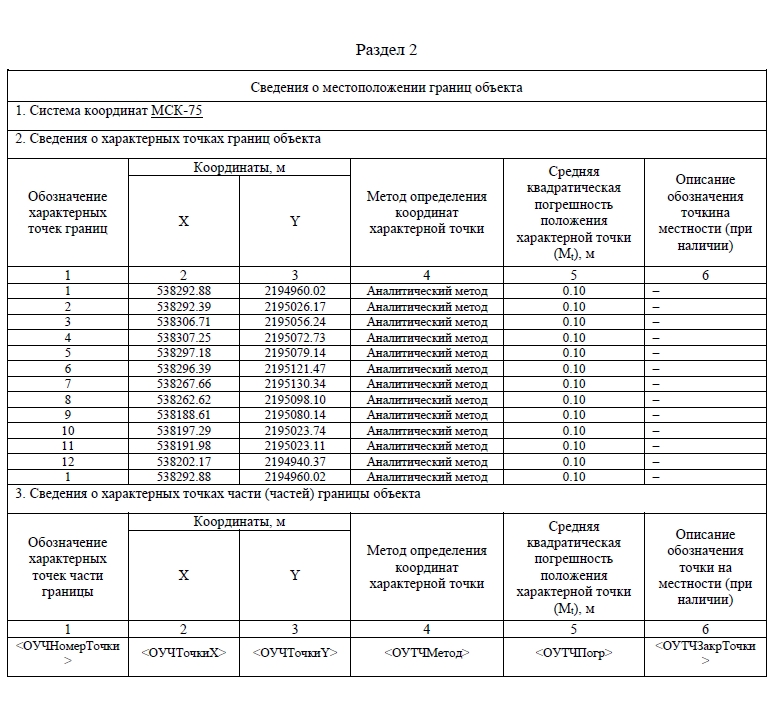 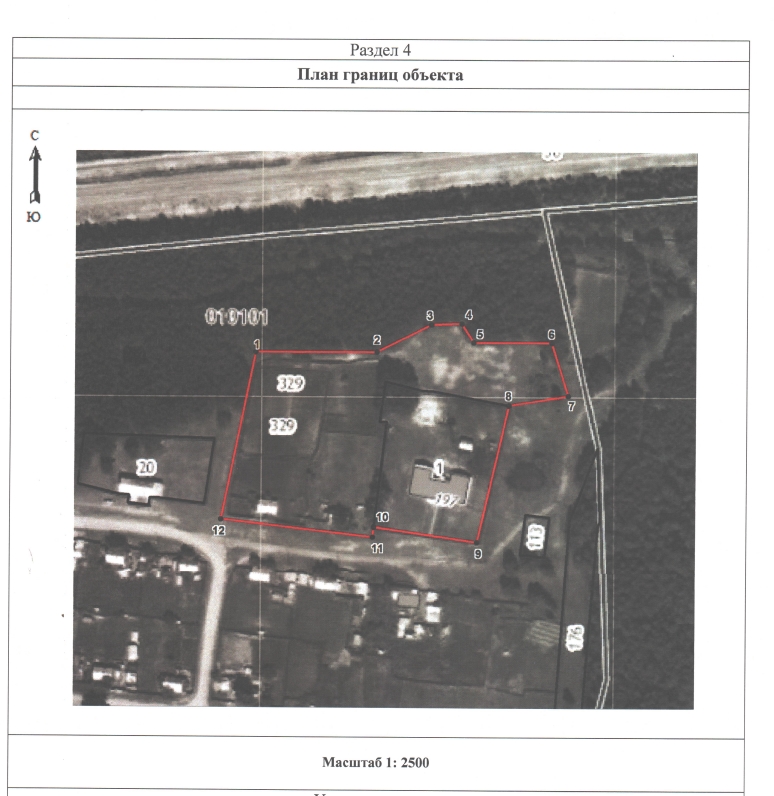 	Условные  знаки:	Характерная точка границы зоны	Граница зоны	Границы земельных участков, внесенные  в ЕГРН	Граница кадастрового квартала 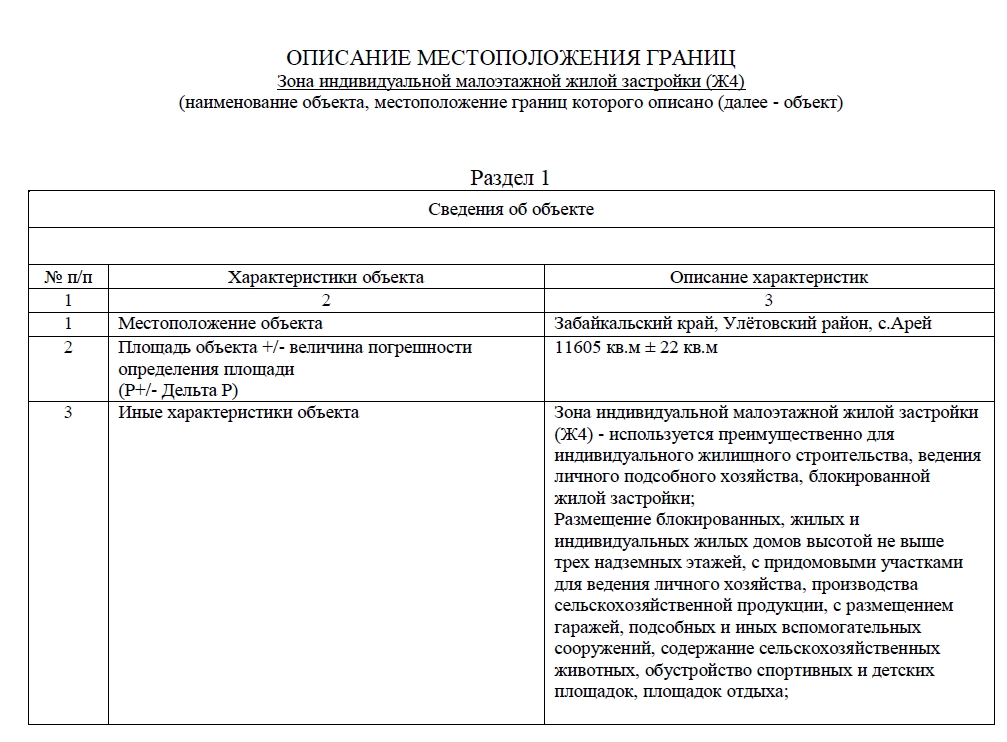 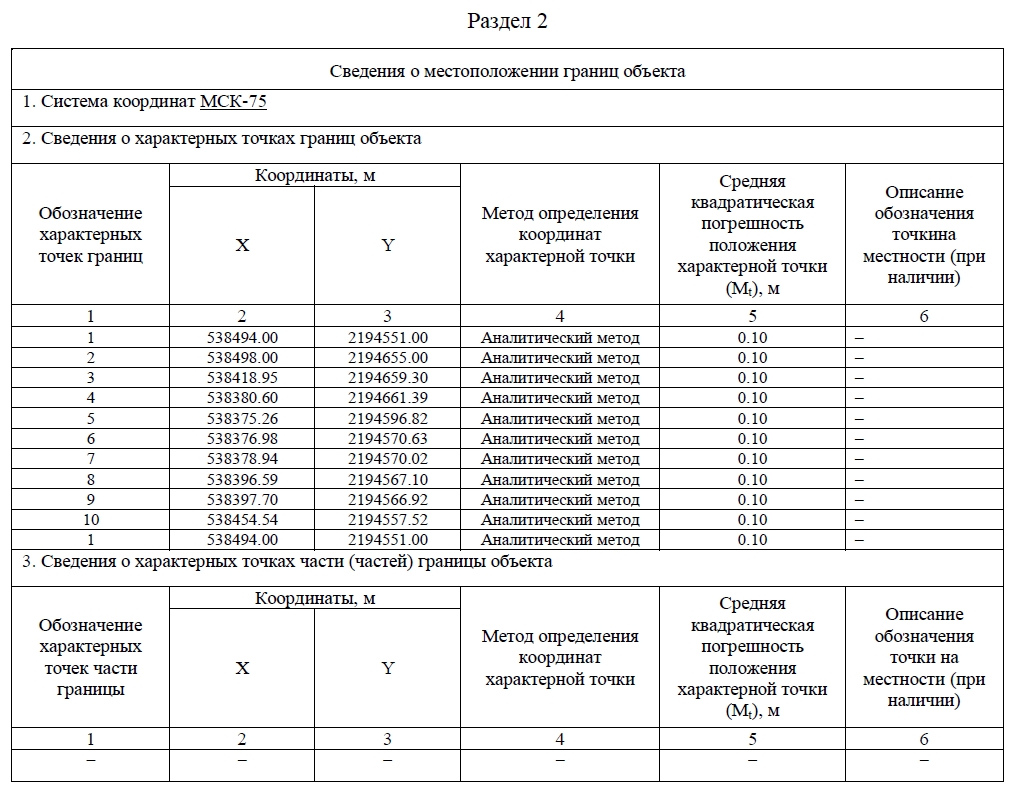 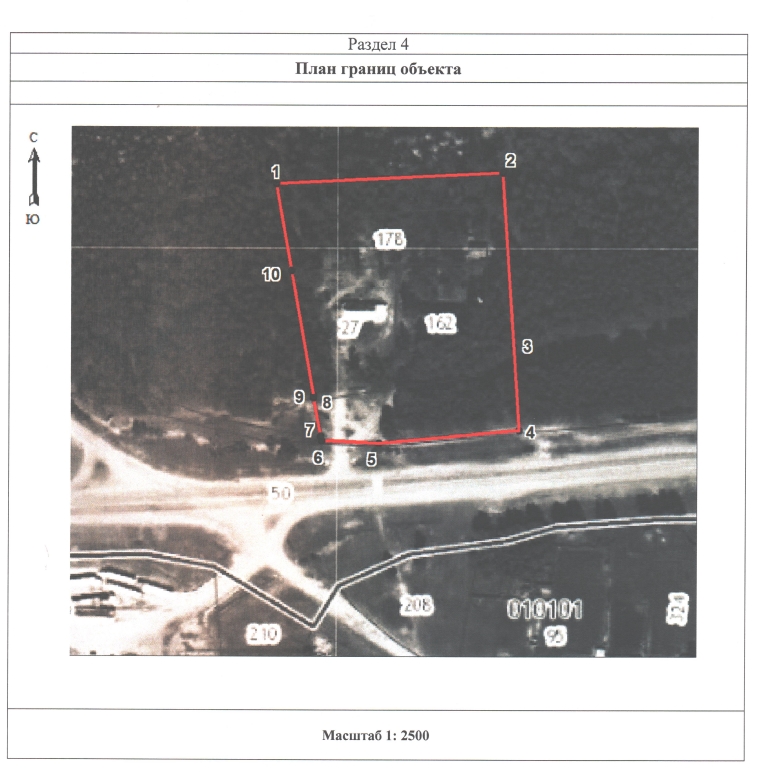                                                                Условные знаки:	Характерная точка границы зоны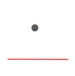 	Граница зоны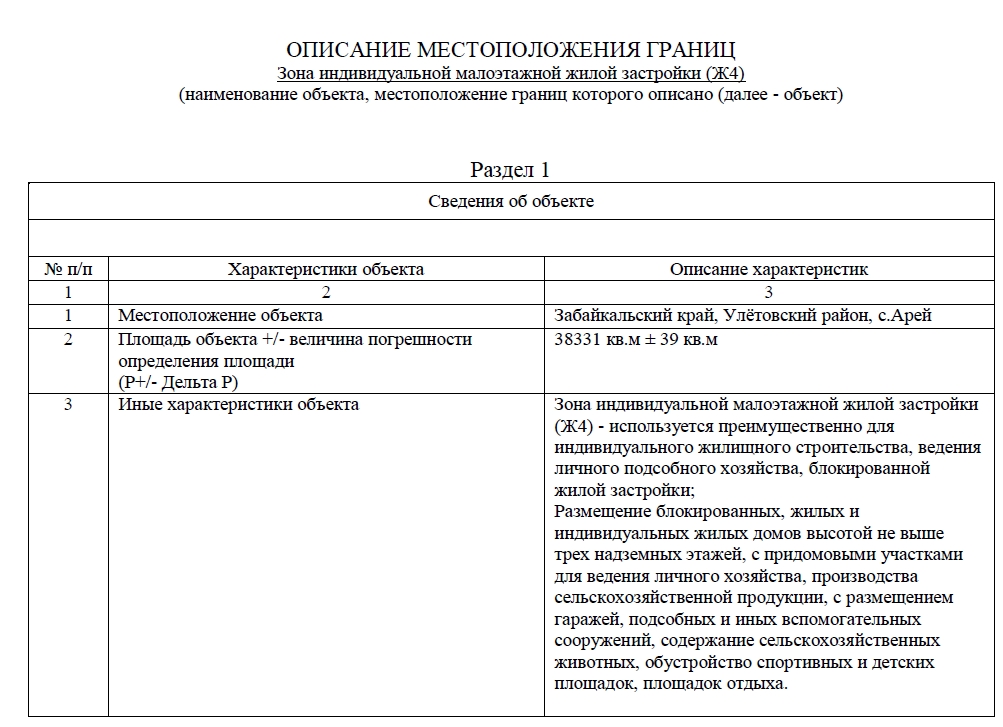 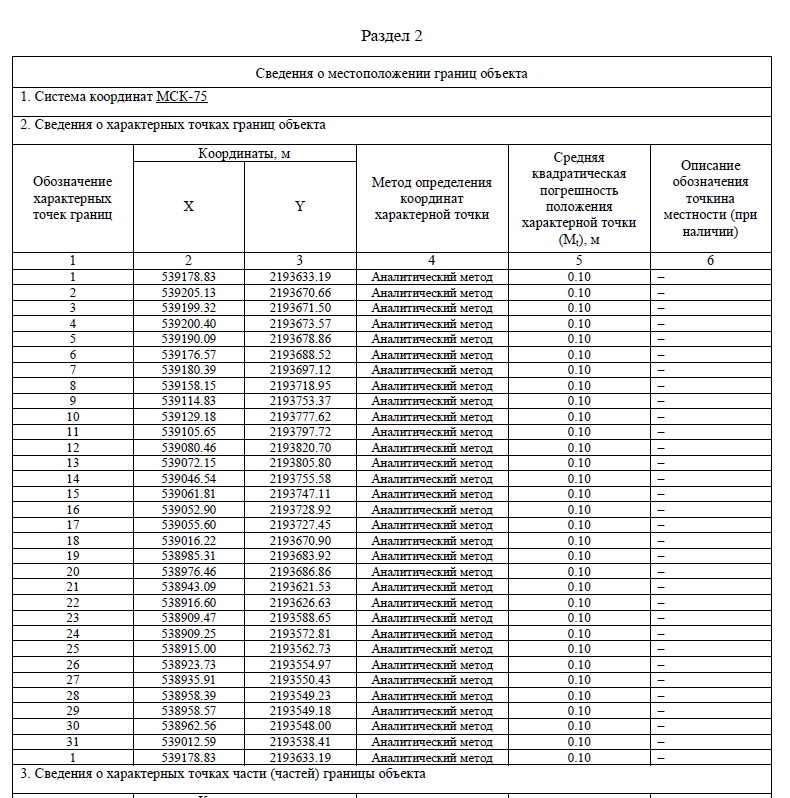 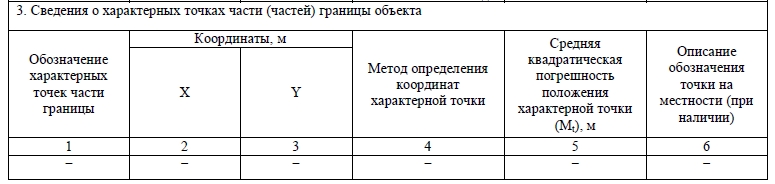 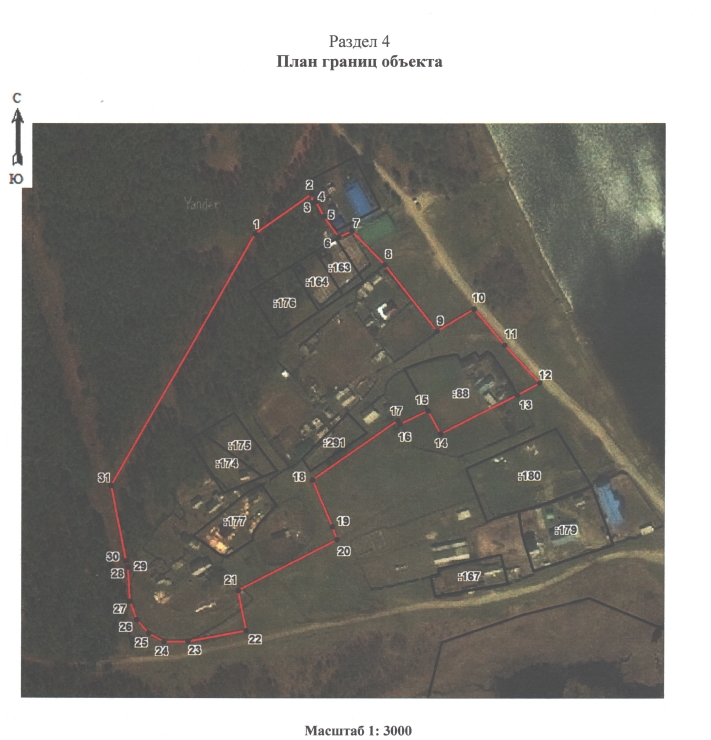 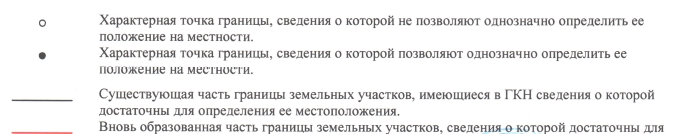 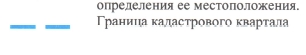 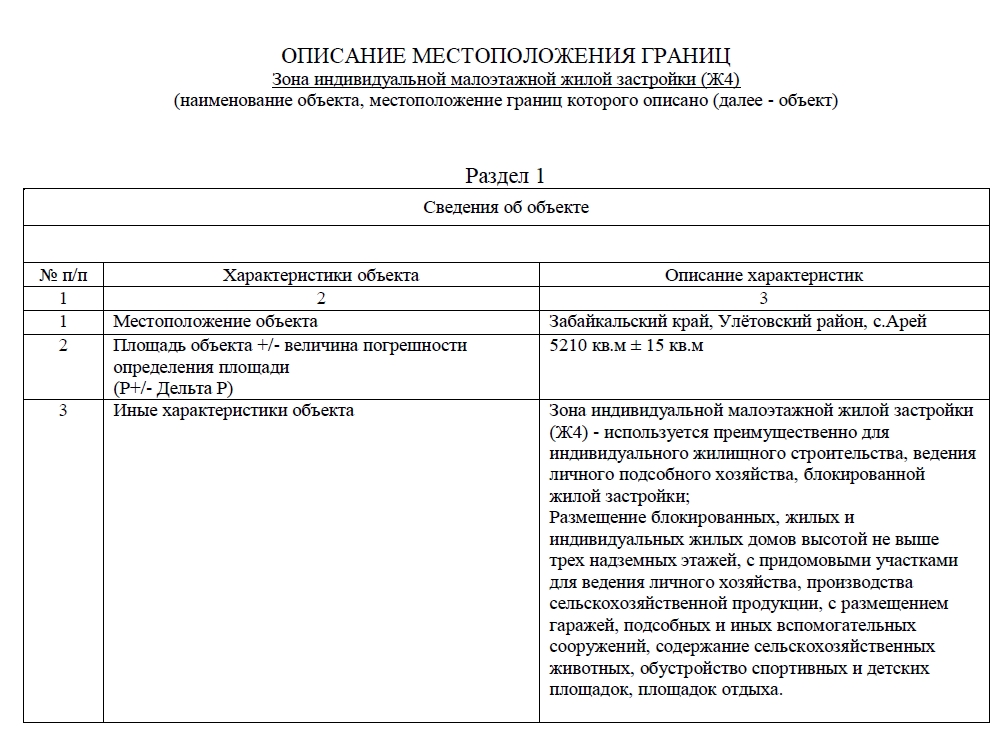 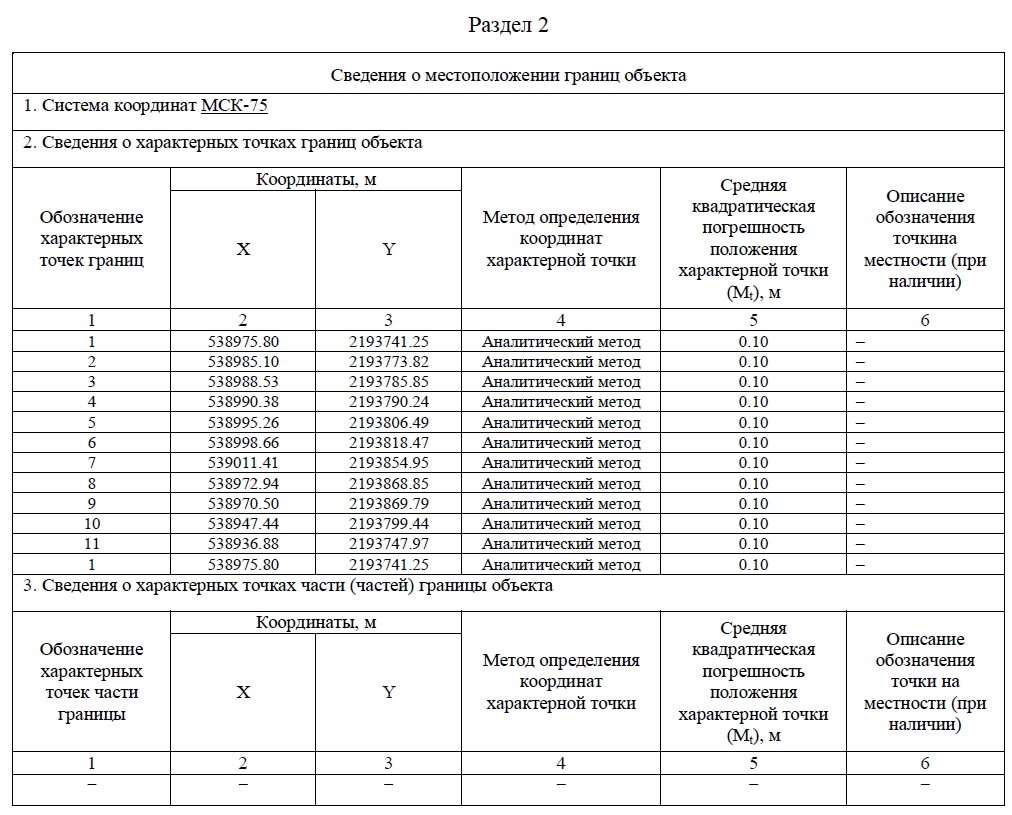 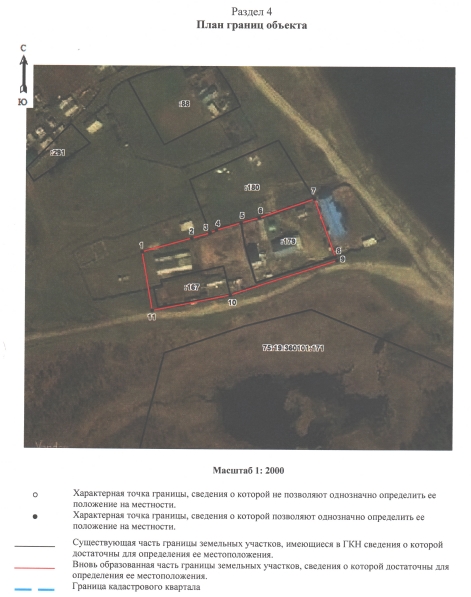 Пункт 3.4.2.  дополнить подпунктом 3.4.2.1. следующего содержания «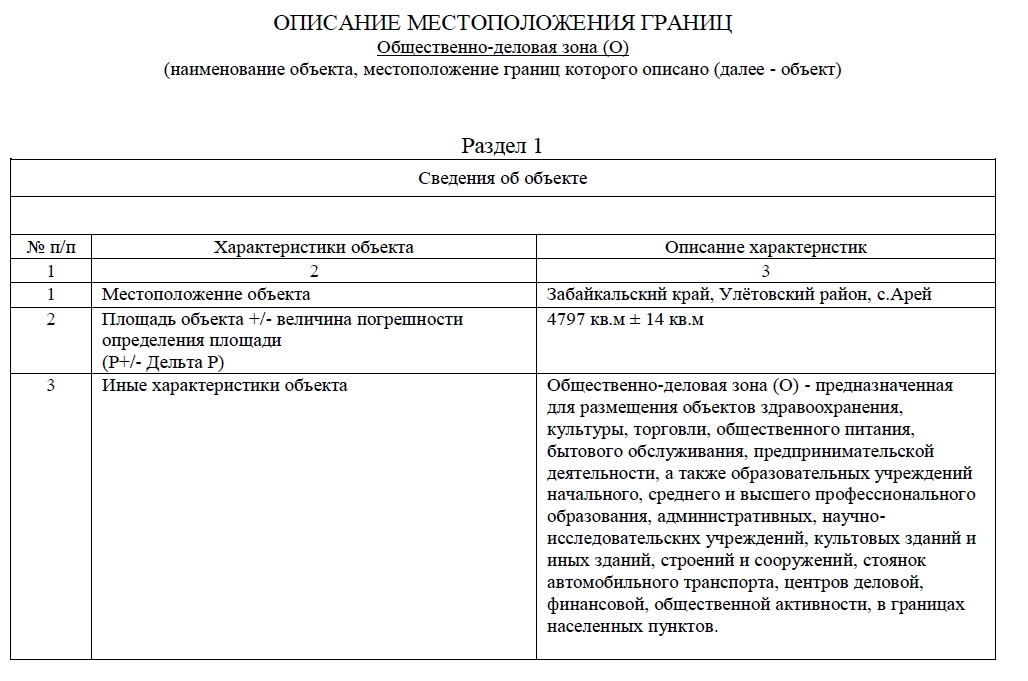 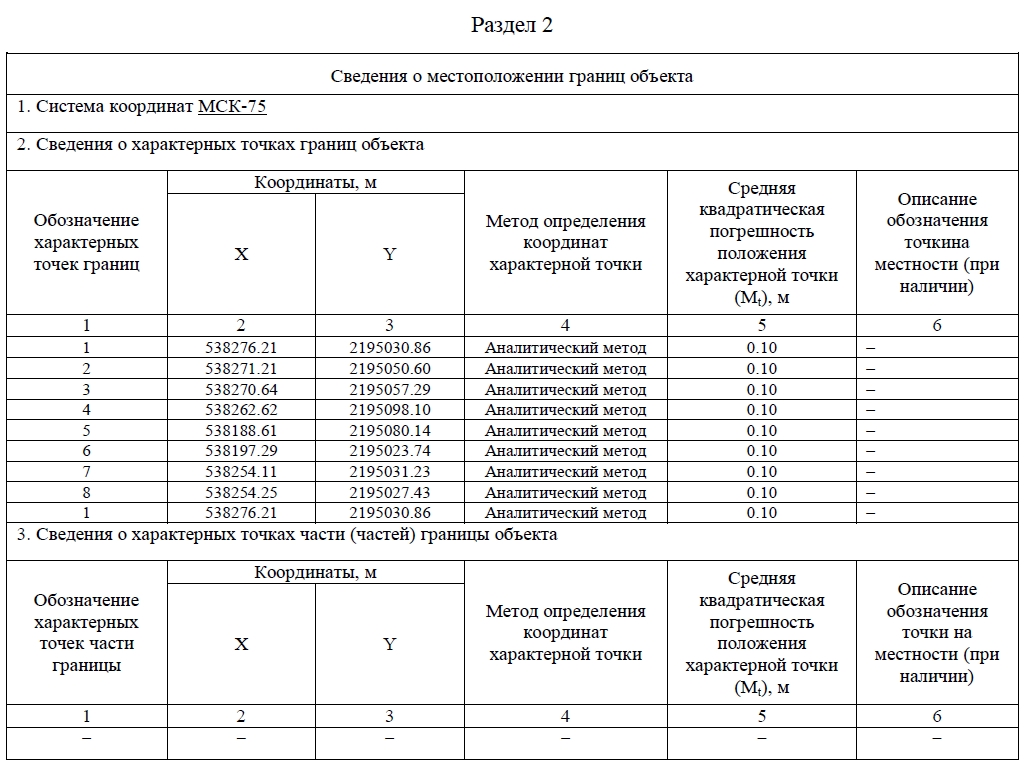 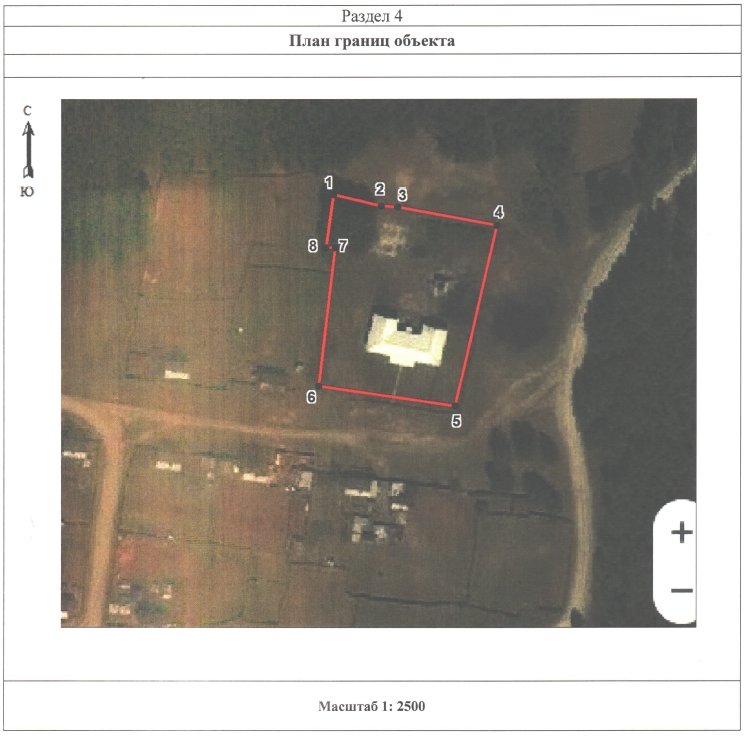                                                     Условные  знаки:	Характерная точка границы зоны	Граница зоны	Границы земельных участков, внесенные  в ЕГРН	Граница кадастрового квартала 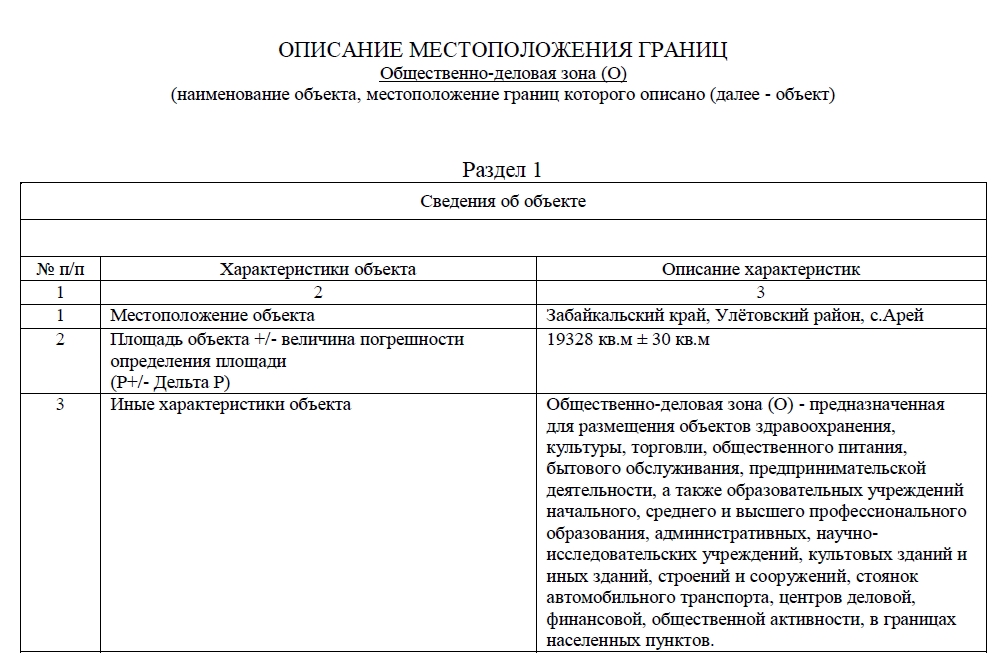 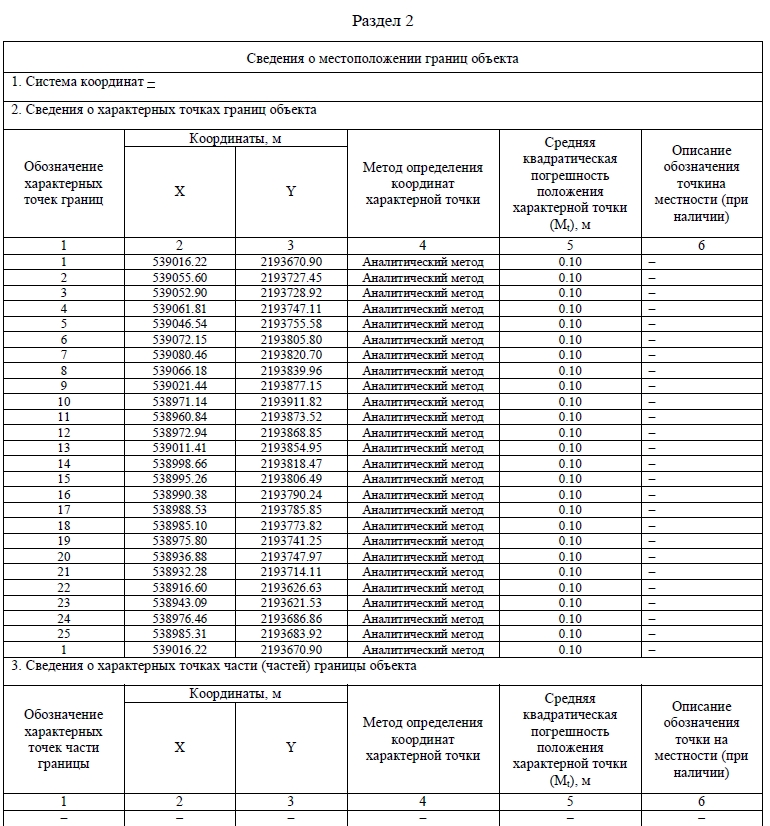 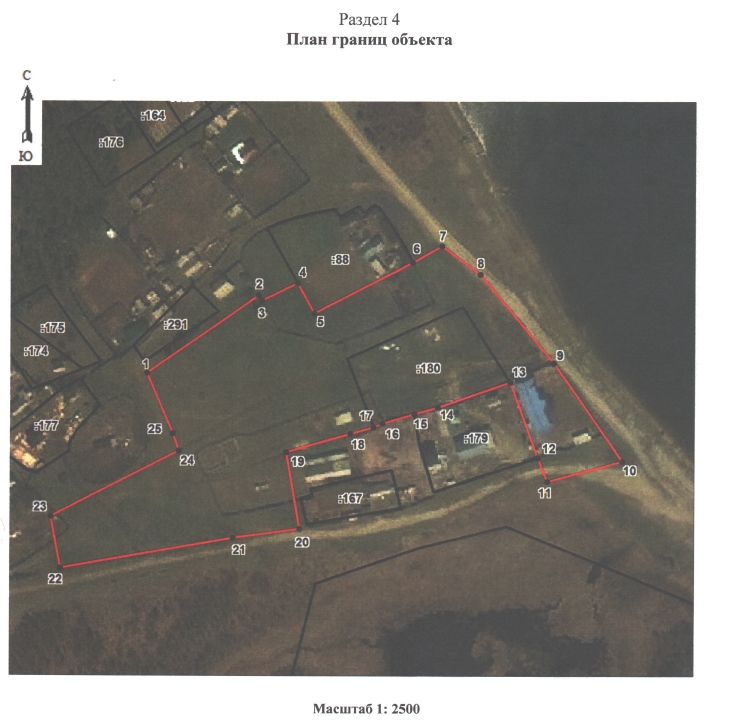                                                                           Условные  знаки:	Характерная точка границы зоны	Граница зоны	Границы земельных участков, внесенные  в ЕГРН	Граница кадастрового квартала 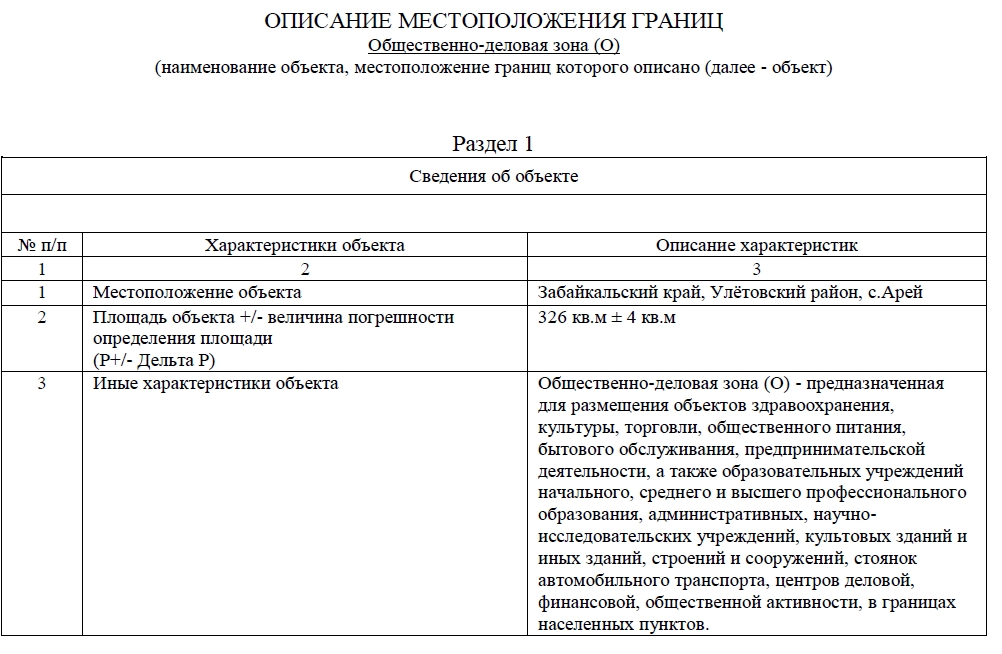 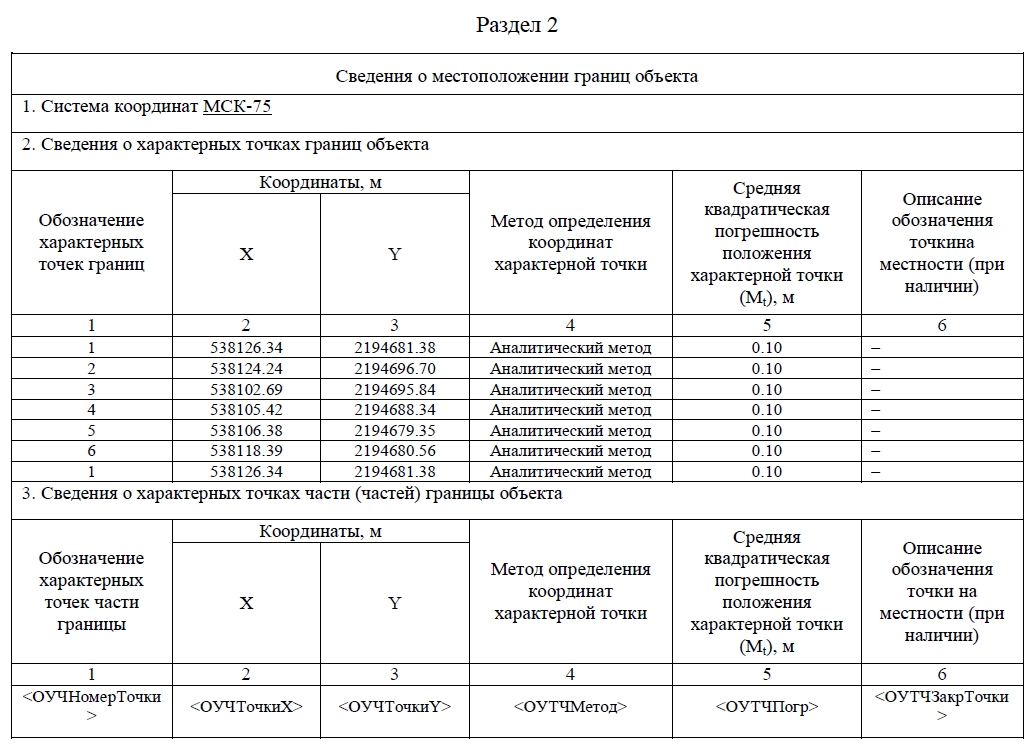 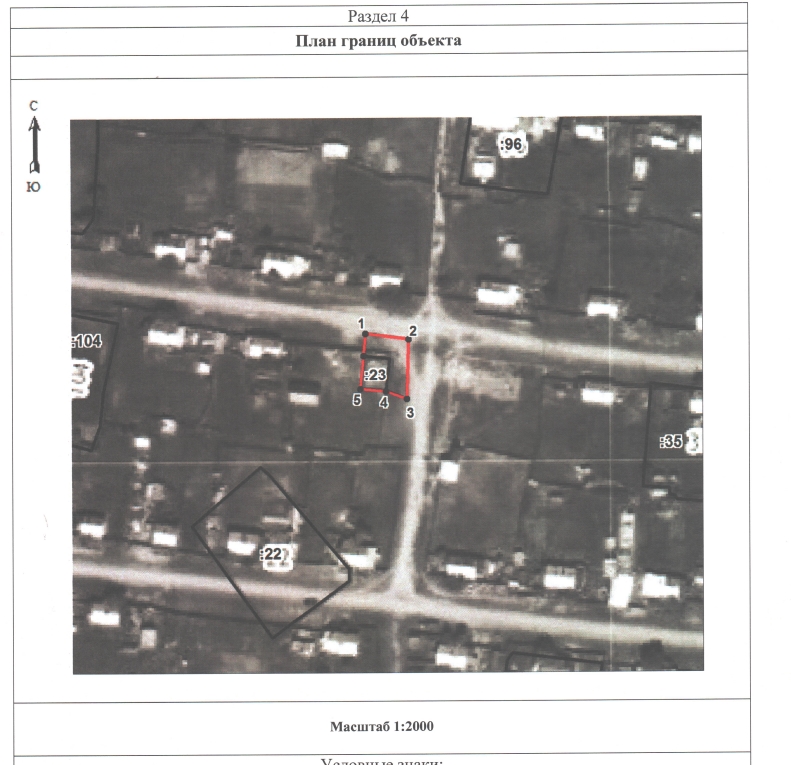     Условные  знаки:	Характерная точка границы зоны	Граница зоны	Границы земельных участков, внесенные  в ЕГРН	Граница кадастрового квартала 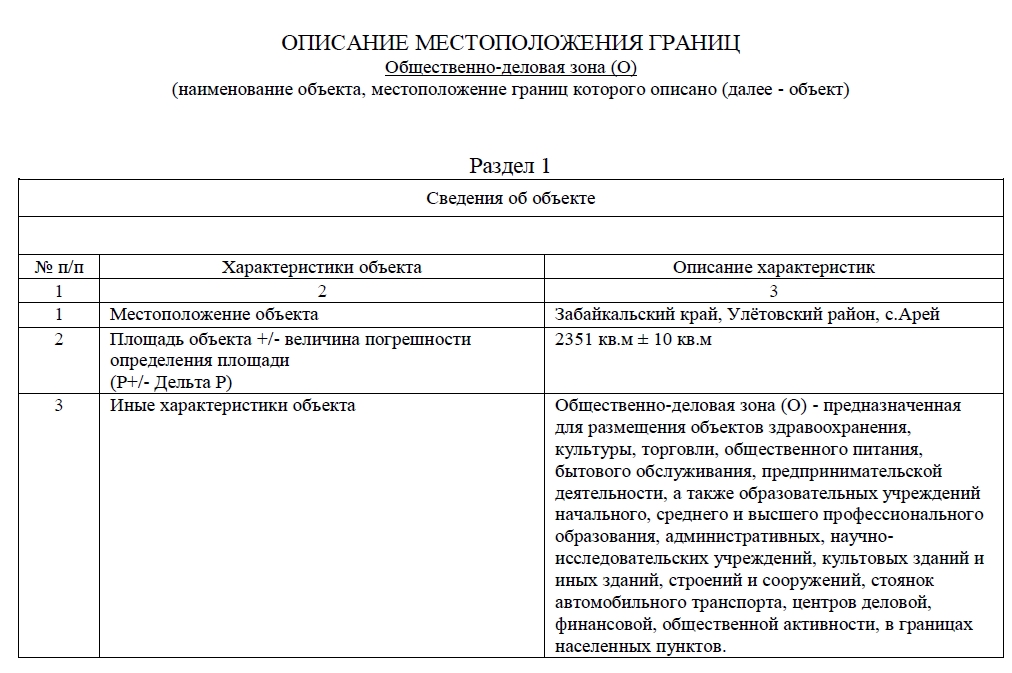 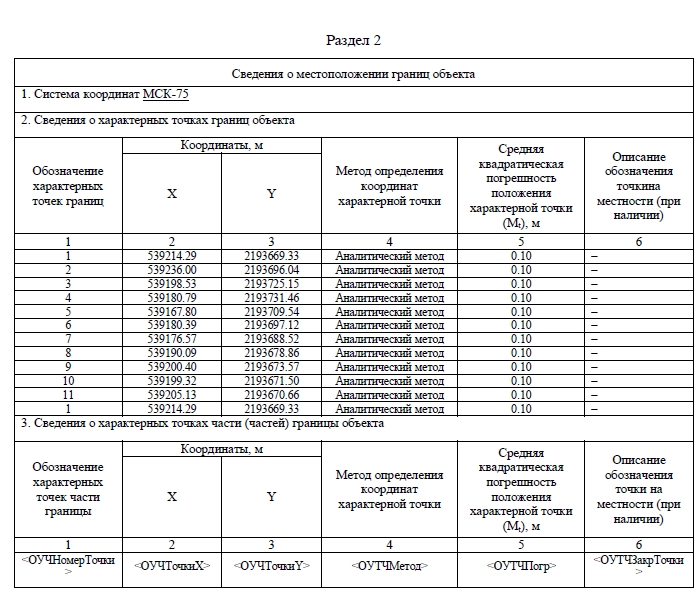 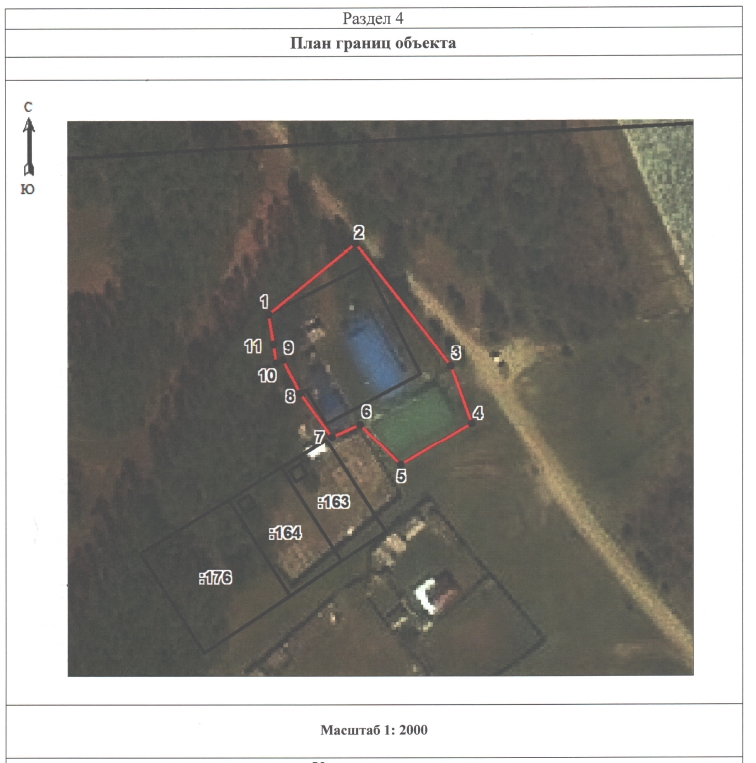                                                                           Условные  знаки:	Характерная точка границы зоны	Граница зоны	Границы земельных участков, внесенные  в ЕГРН	Граница кадастрового квартала 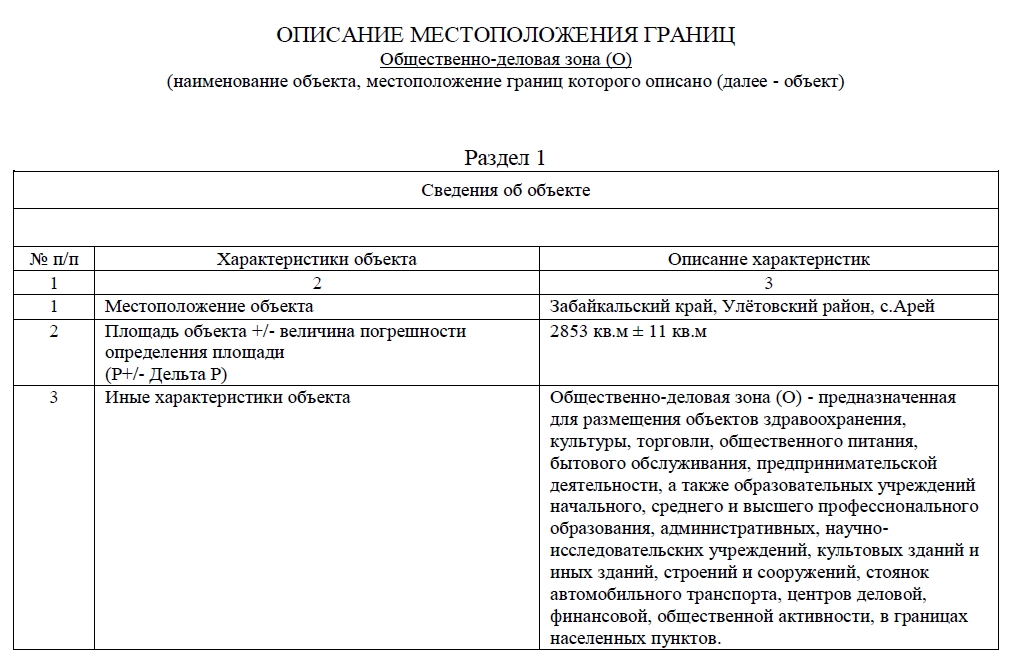 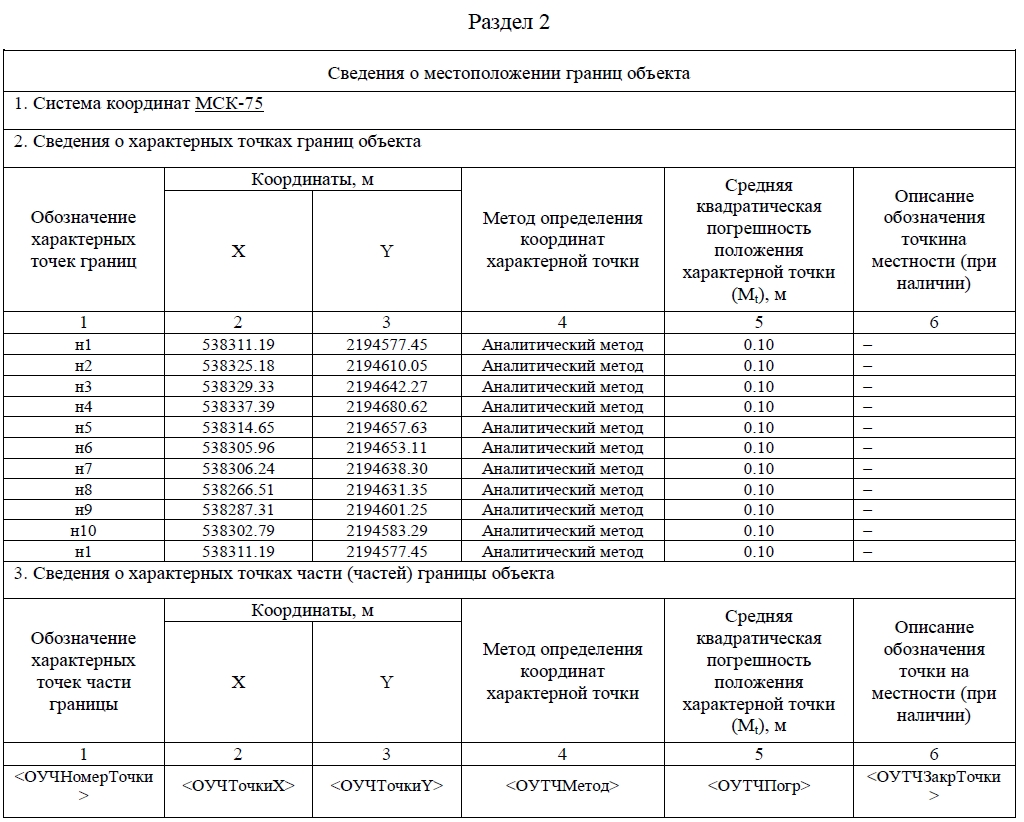 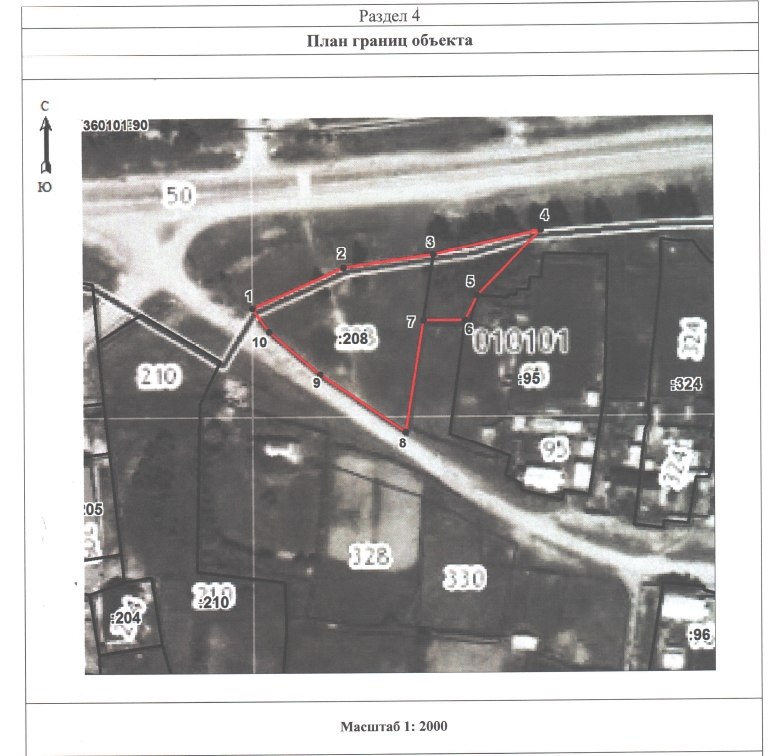                                                                           Условные  знаки:	Характерная точка границы зоны	Граница зоны	Границы земельных участков, внесенные  в ЕГРН	Граница кадастрового квартала 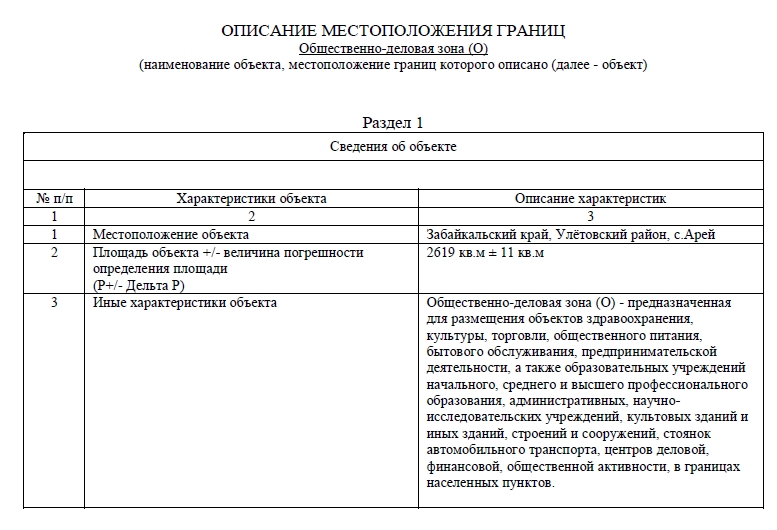 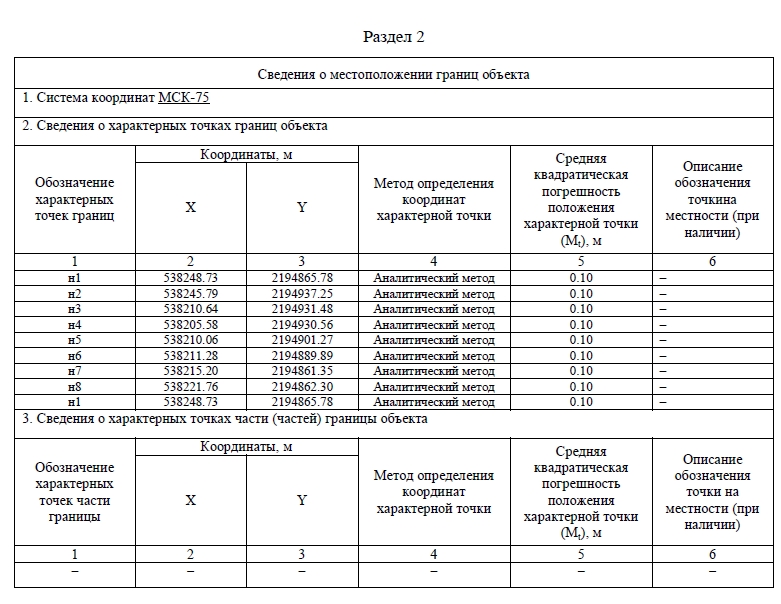 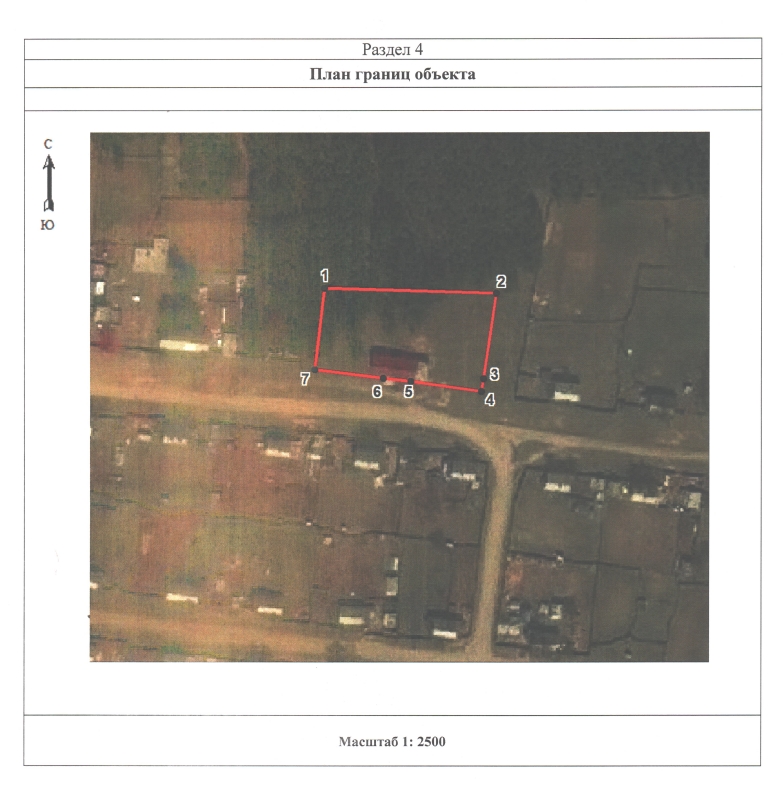                                                                           Условные  знаки:	Характерная точка границы зоны	Граница зоны	Границы земельных участков, внесенные  в ЕГРН	Граница кадастрового квартала Пункт 3.4.3.  дополнить подпунктом 3.4.3.1. следующего содержания «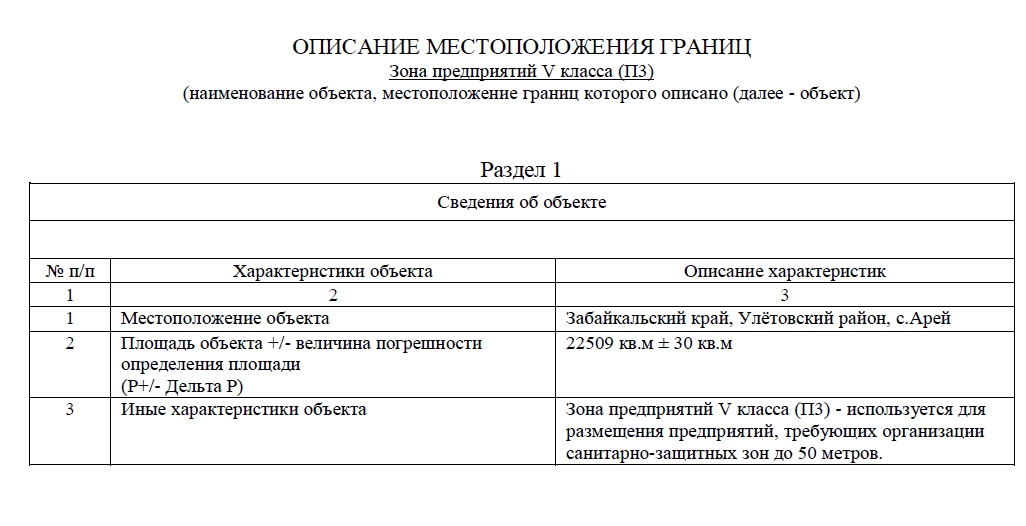 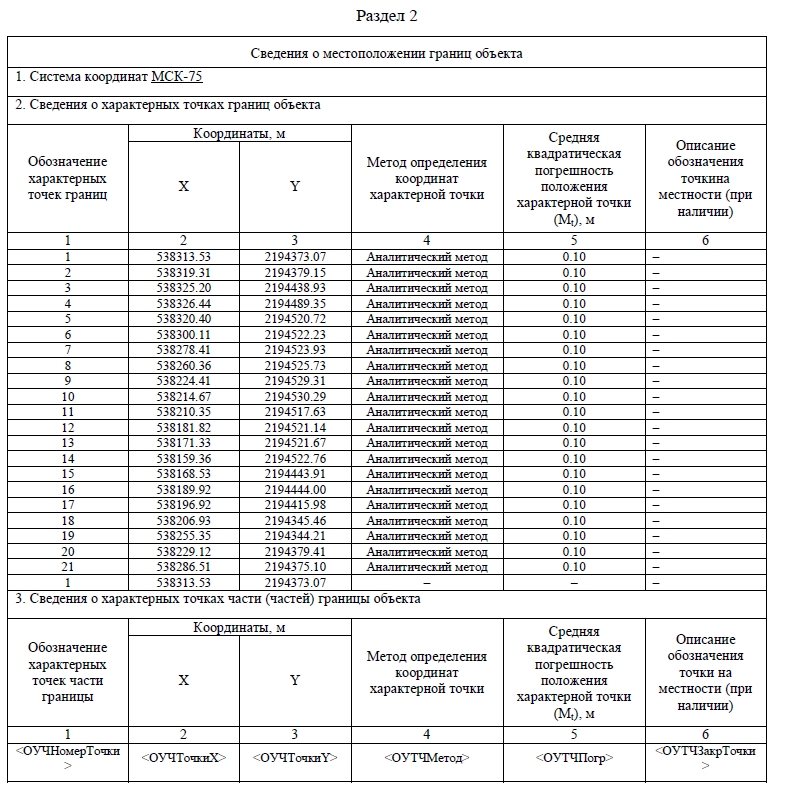 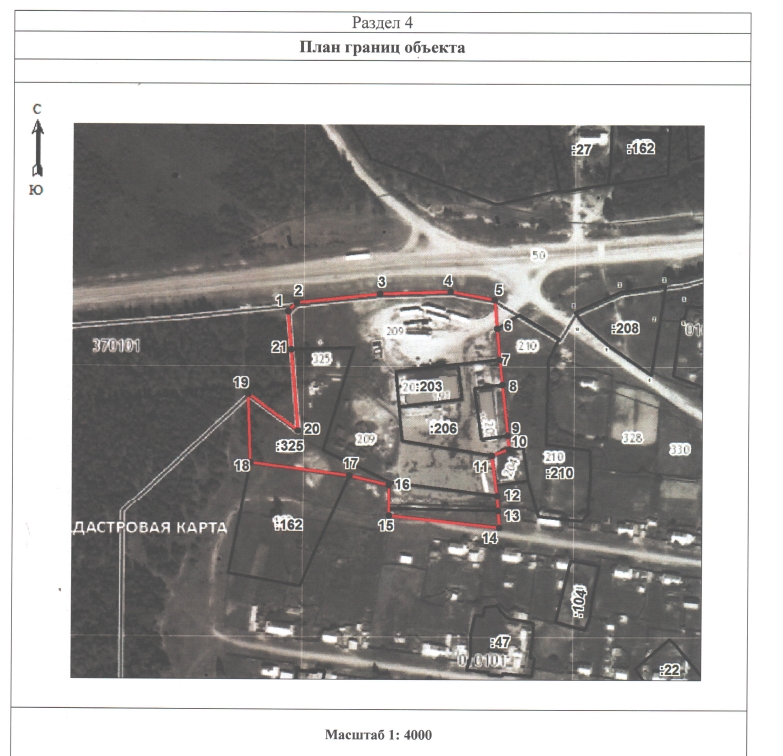                                                            Условные  знаки: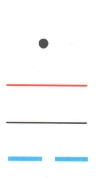 	Характерная точка границы зоны	Граница зоны	Границы земельных участков, внесенные  в ЕГРН	Граница кадастрового квартала Пункт 3.4.4.  дополнить подпунктом 3.4.4.1. следующего содержания «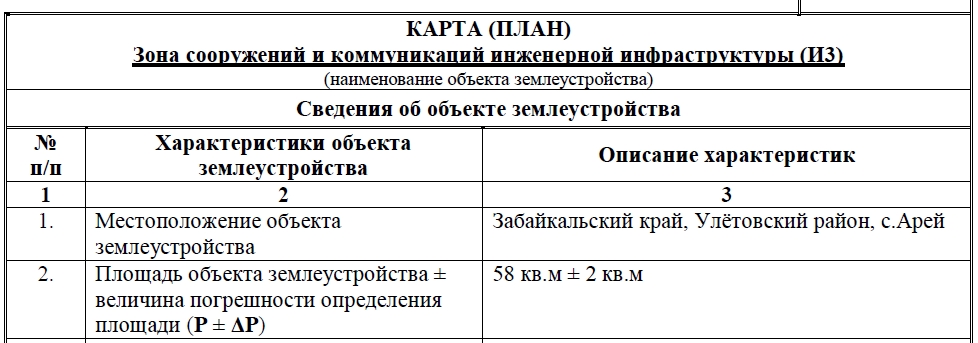 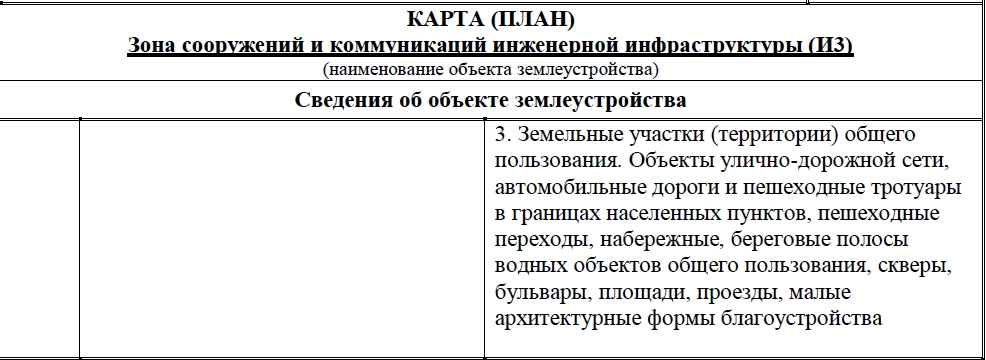 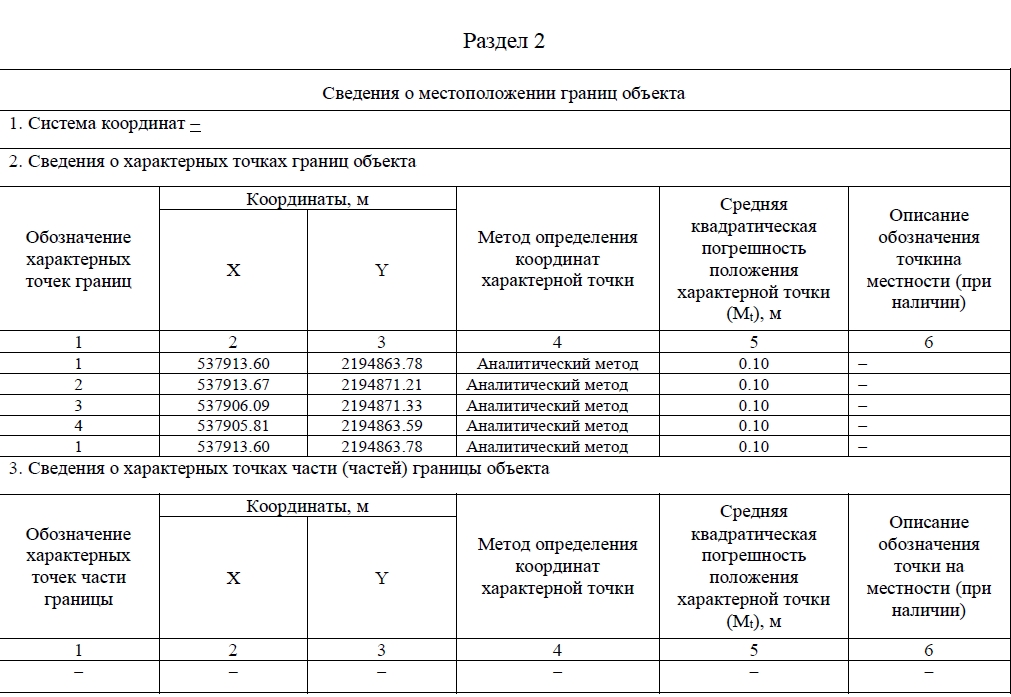 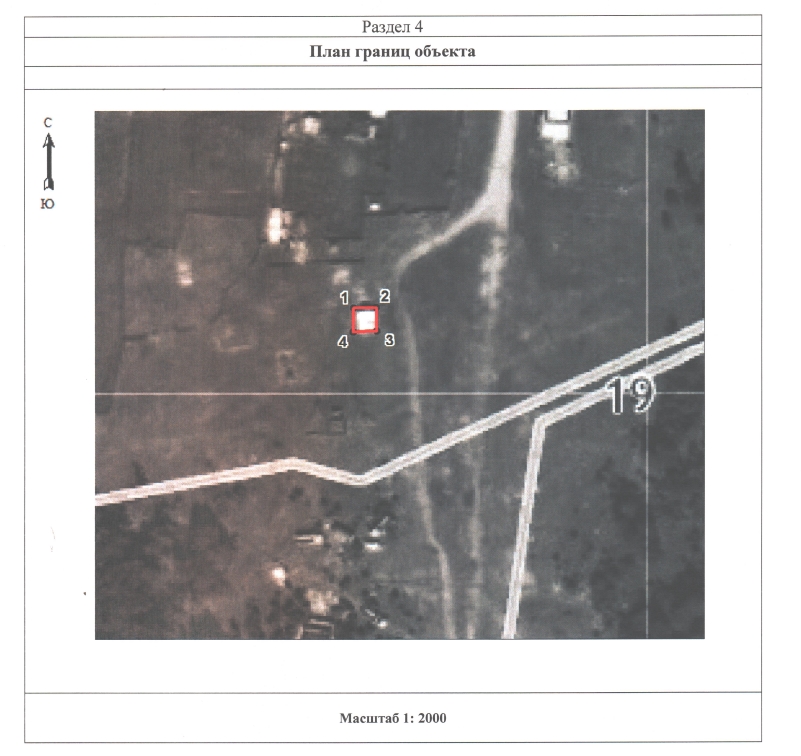 Условные обозначения: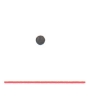 	Характерная точка границы зоны	 Граница зоны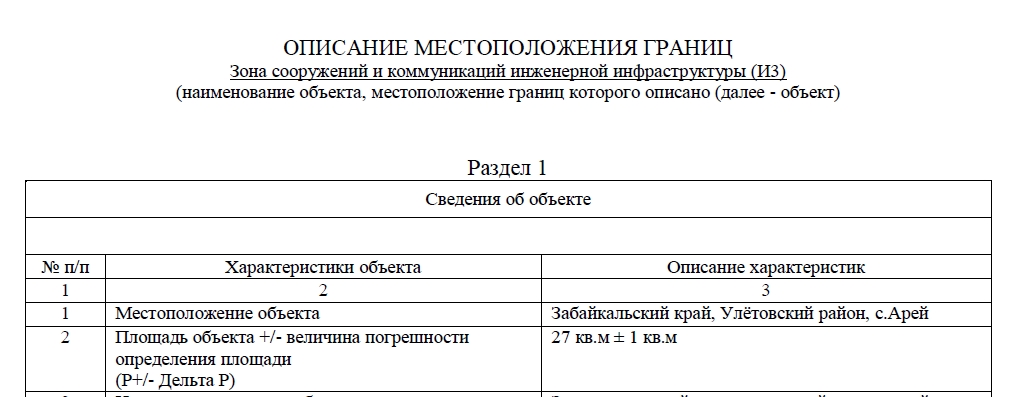 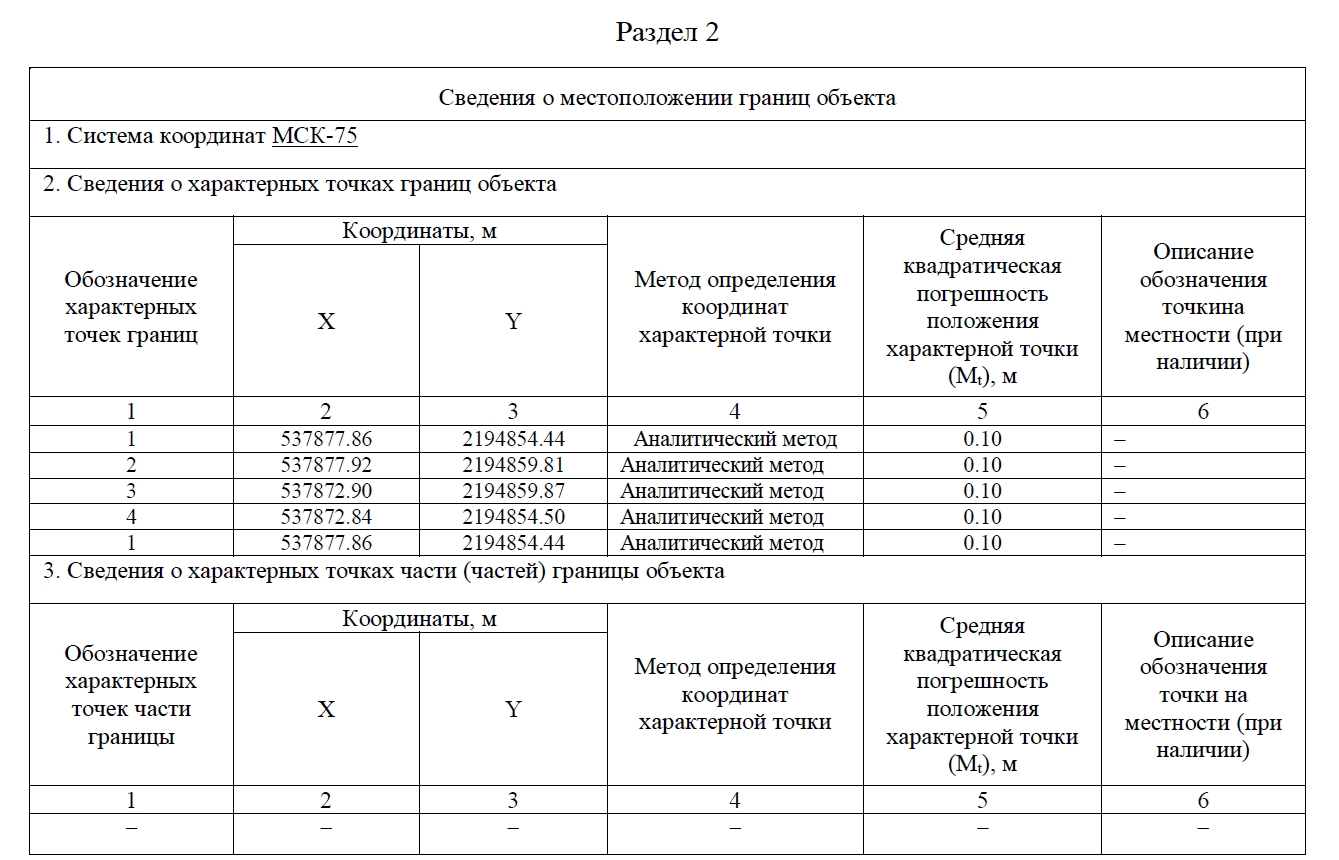 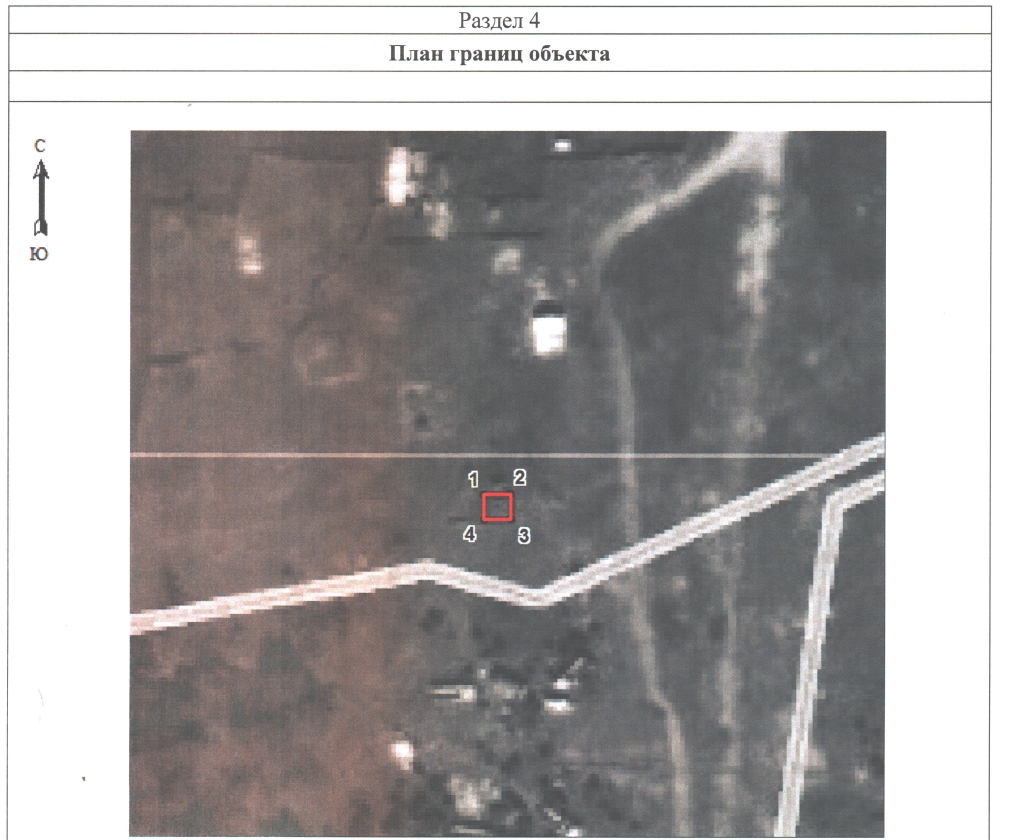 Условные обозначения:	Характерная точка границы зоны	 Граница зоны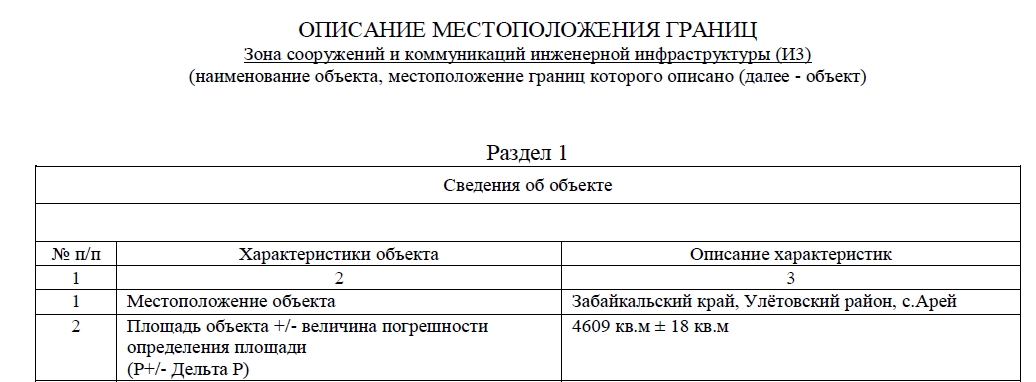 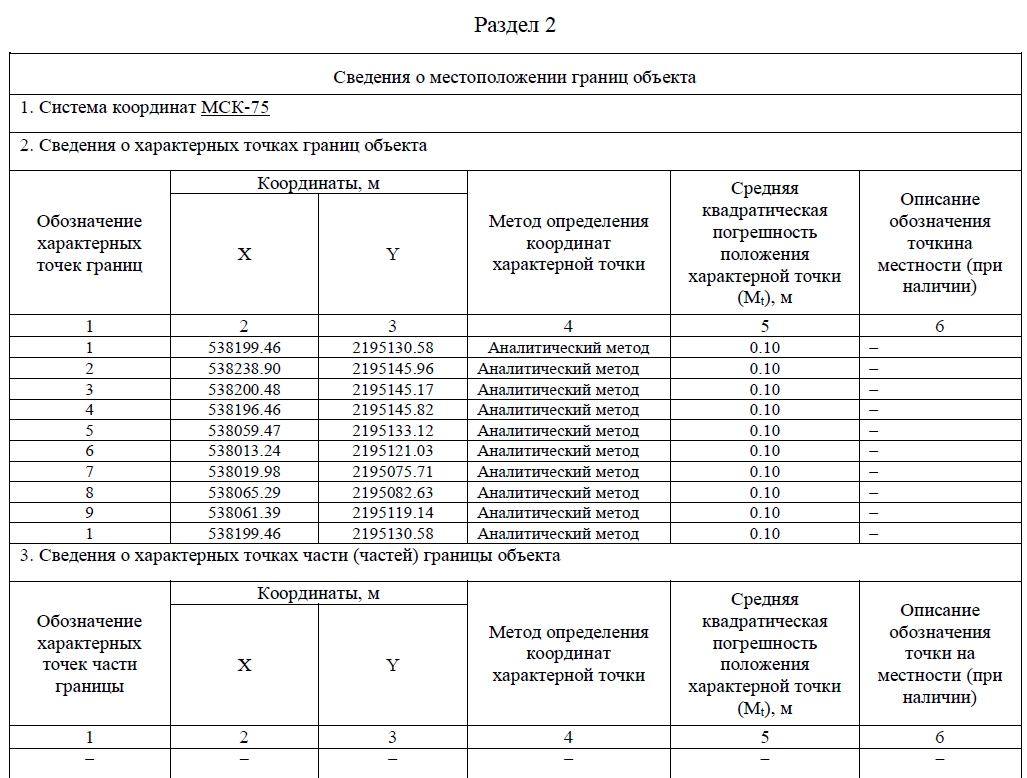 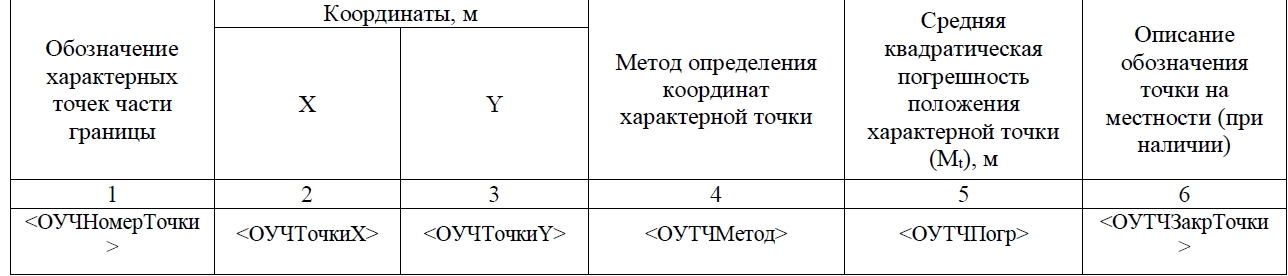 Условные обозначения:	Характерная точка границы зоны	 Граница зоны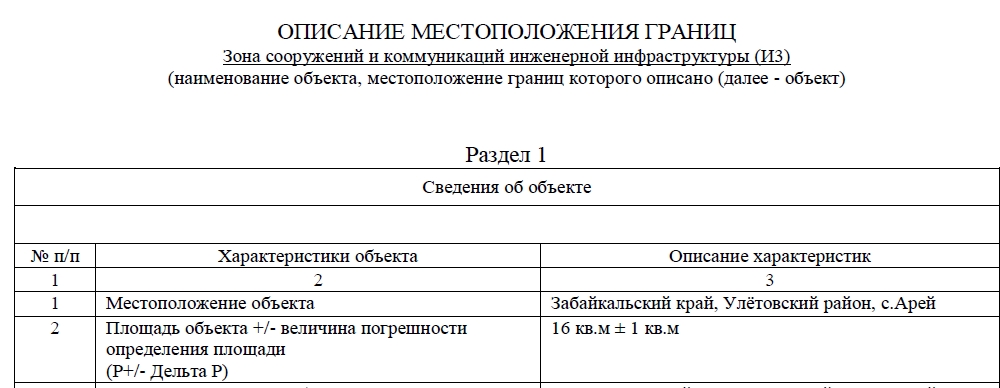 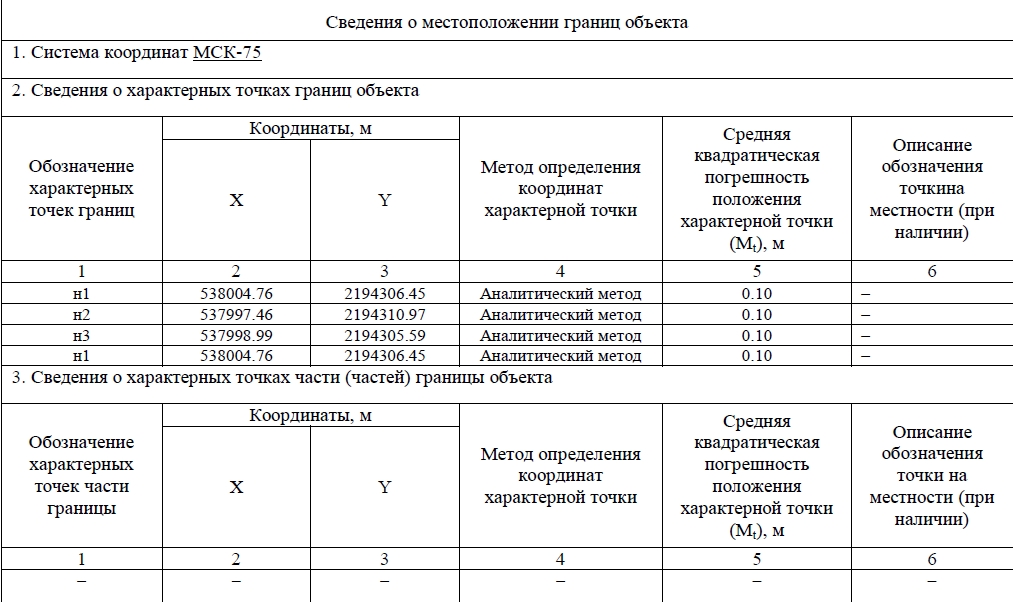 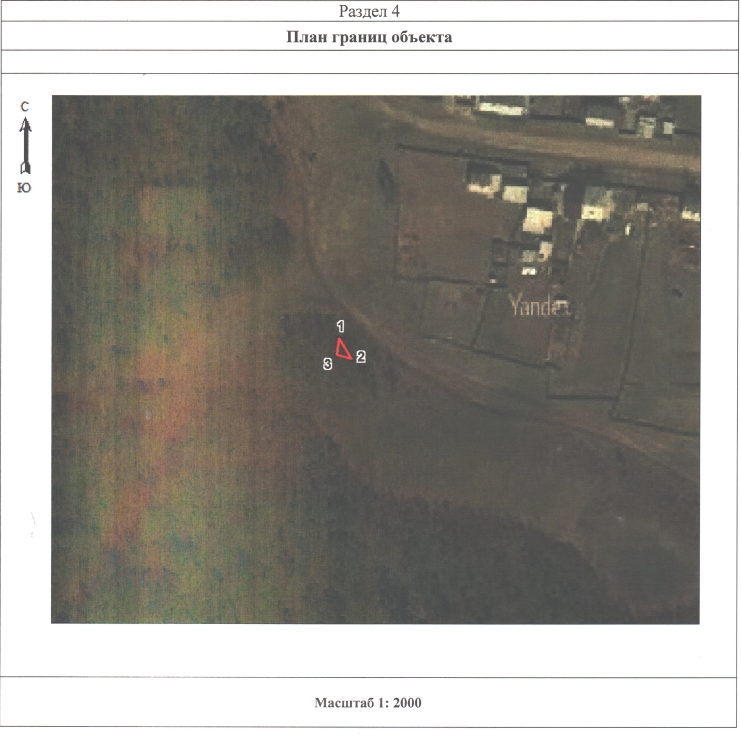 	Условные обозначения:	Характерная точка границы зоны	 Граница зоны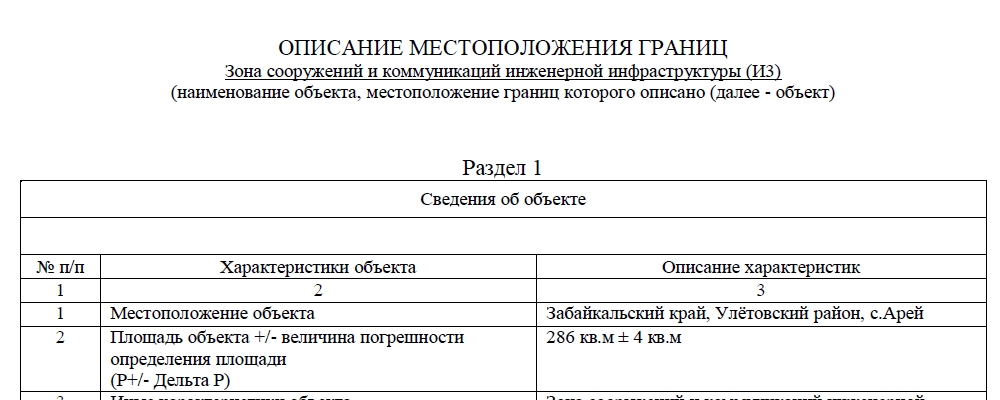 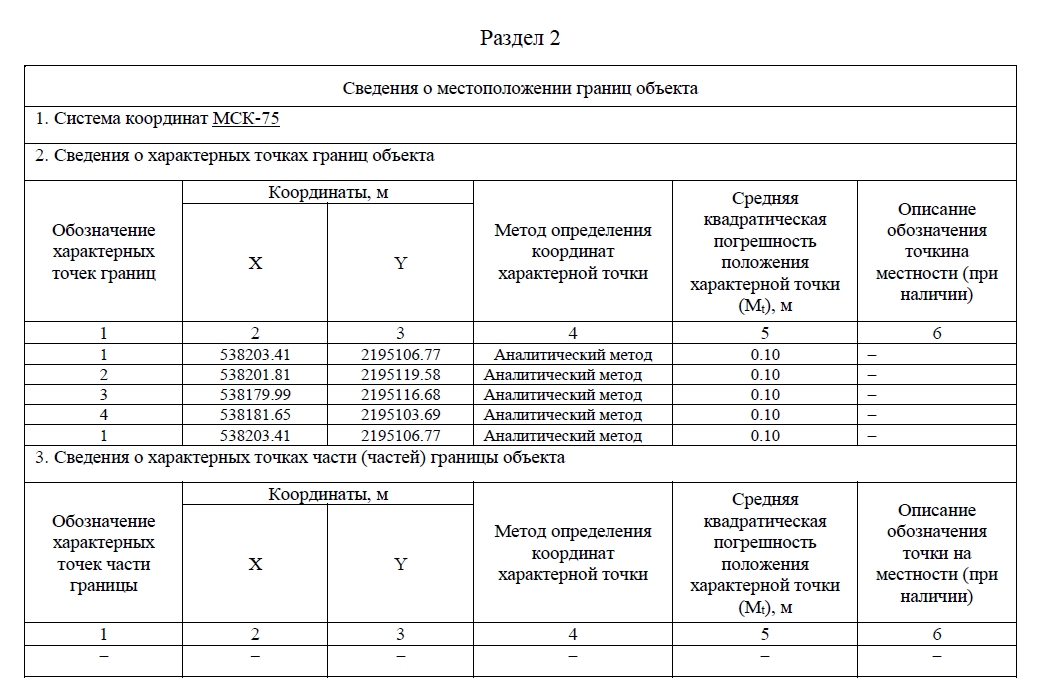 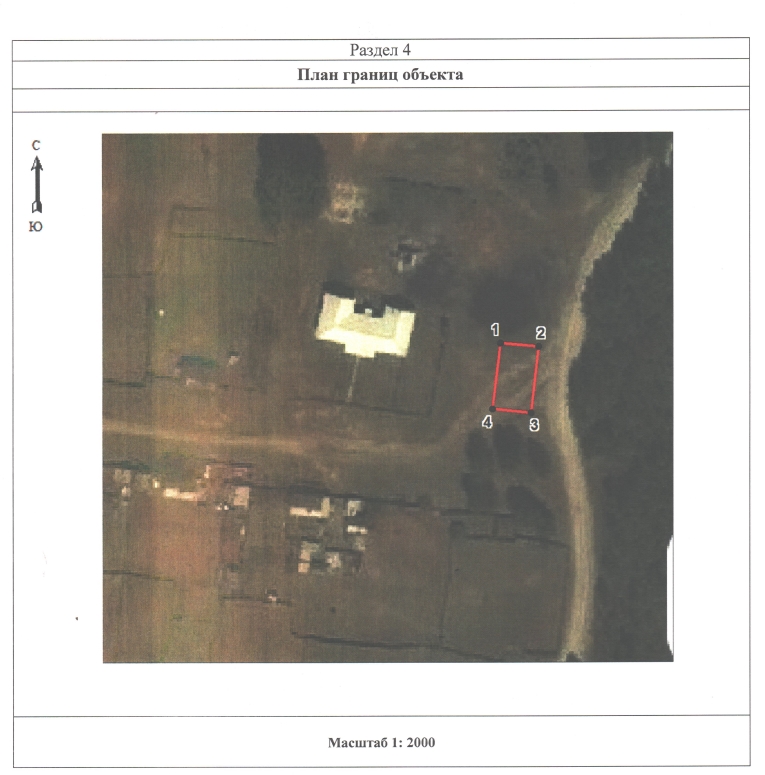 	Условные обозначения:	Характерная точка границы зоны	 Граница зоны5.Пункт 3.4.5.  дополнить подпунктом 3.4.5.1. следующего содержания «4.Пункт 3.4.5.  дополнить подпунктом 3.4.5.1. следующего содержания «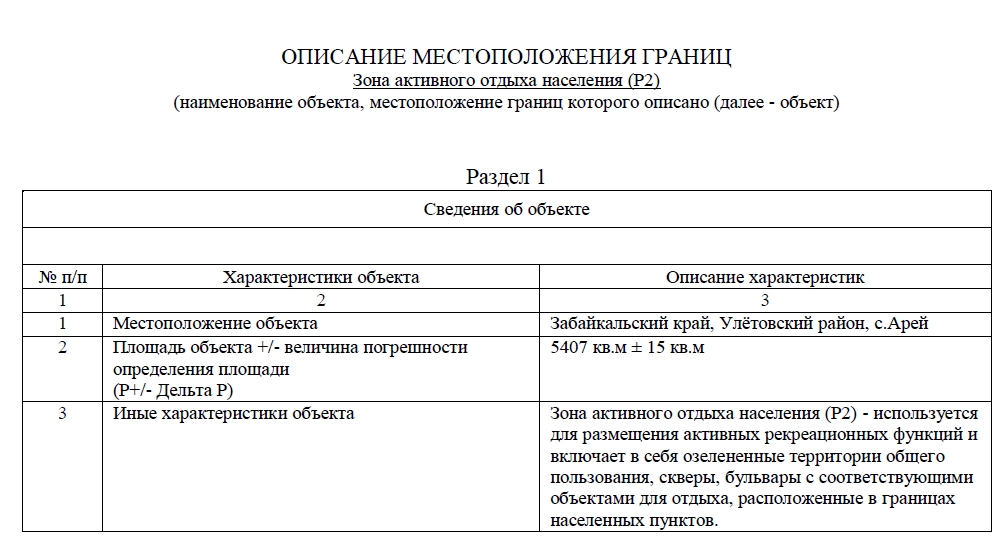 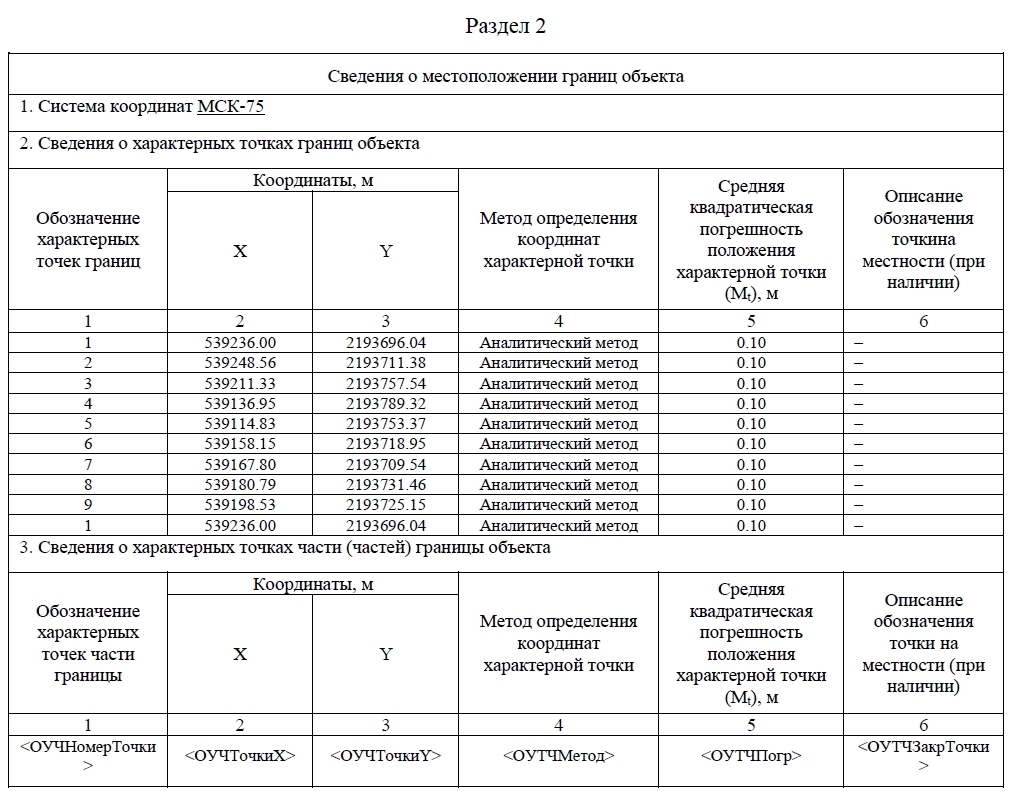 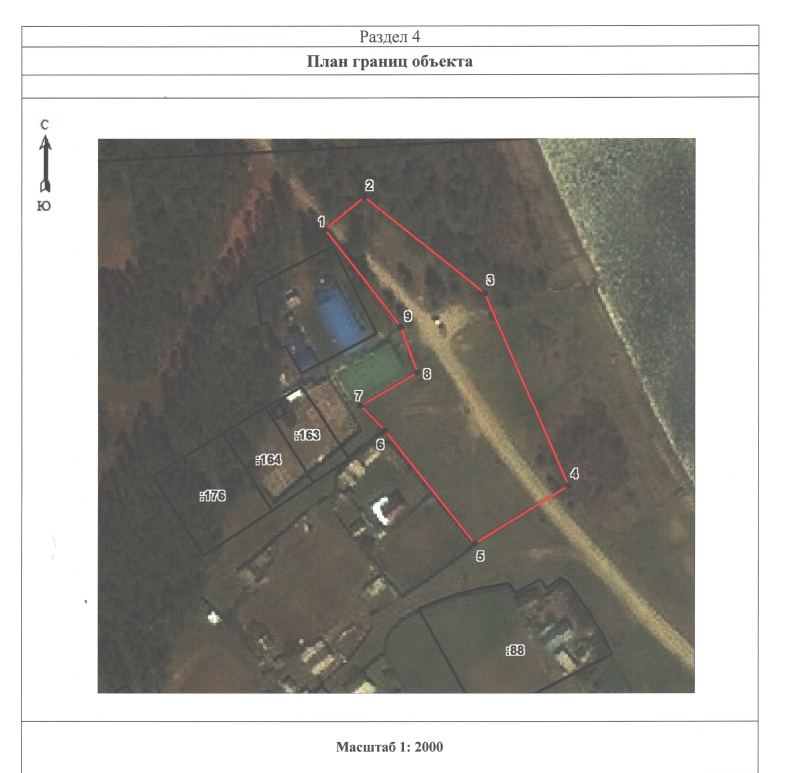 	Условные обозначения:	Характерная точка границы зоны	 Граница зоны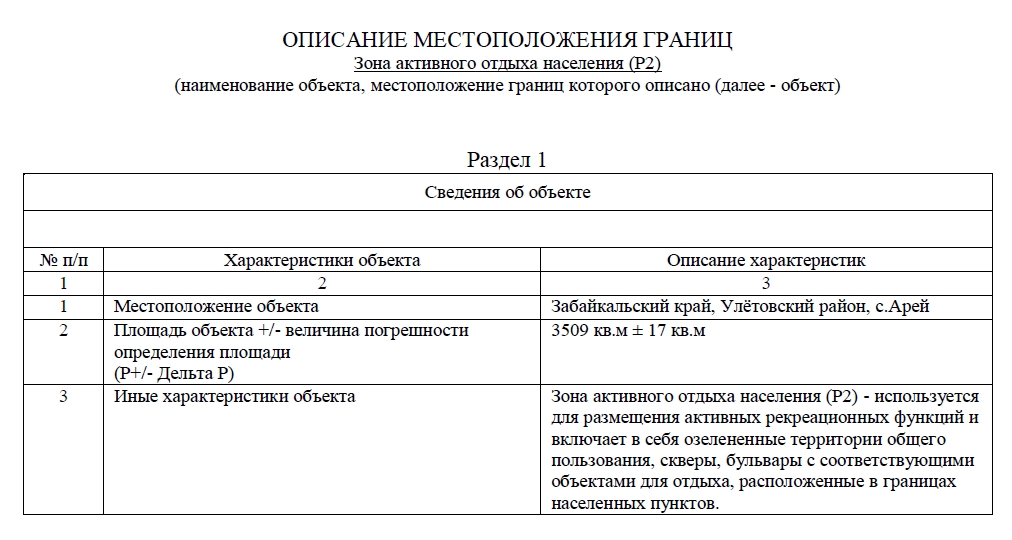 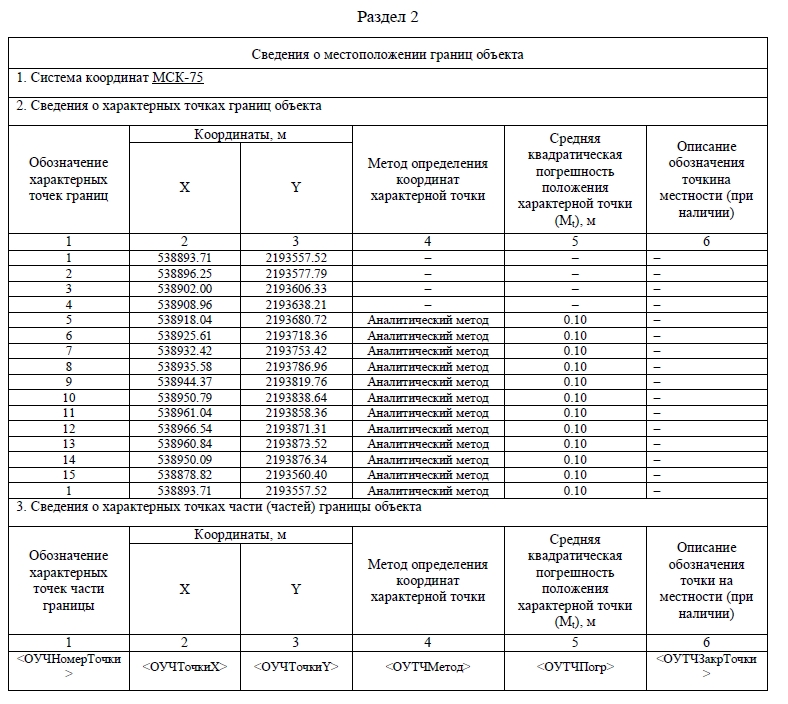 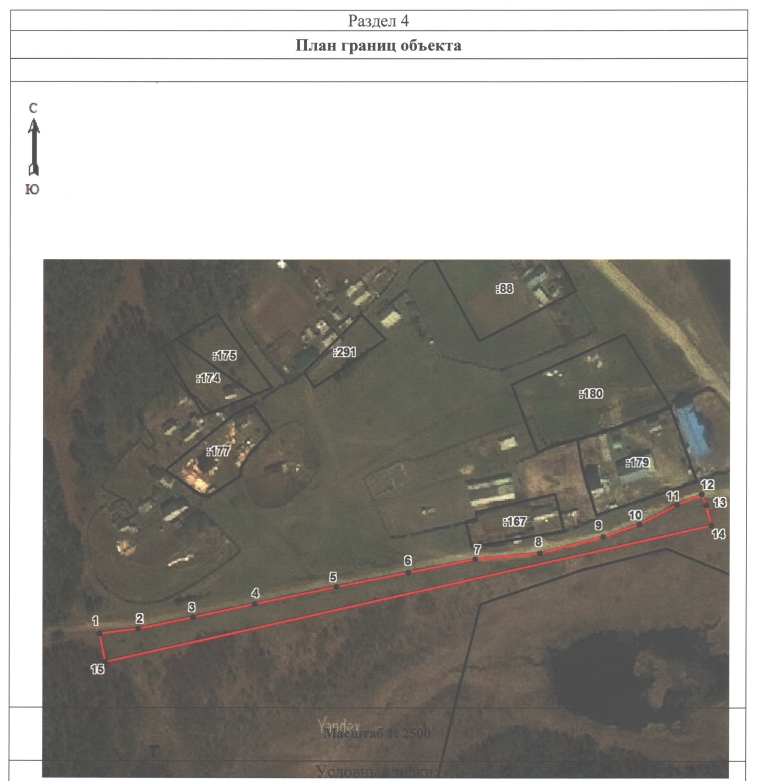 	Условные обозначения:	Характерная точка границы зоны	 Граница зоны6.Пункт 3.4.6.  дополнить подпунктом 3.4.6.1. следующего содержания «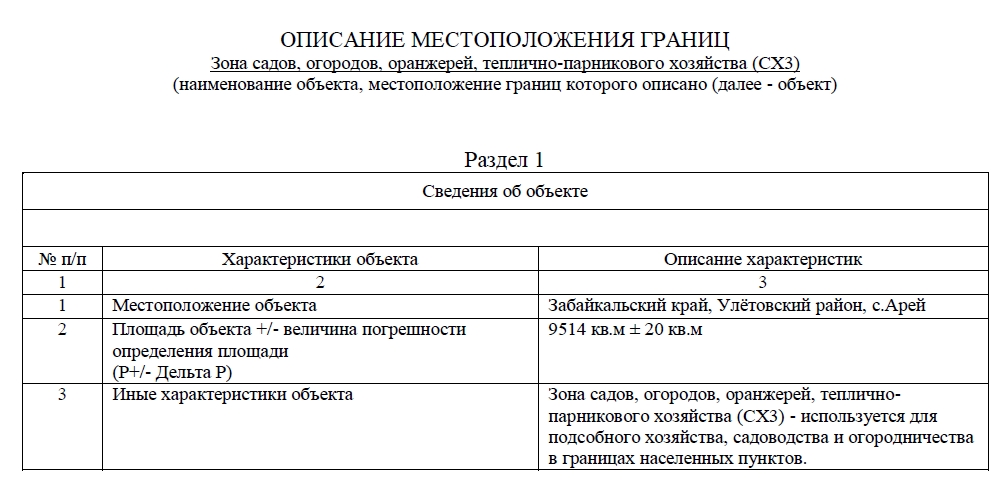 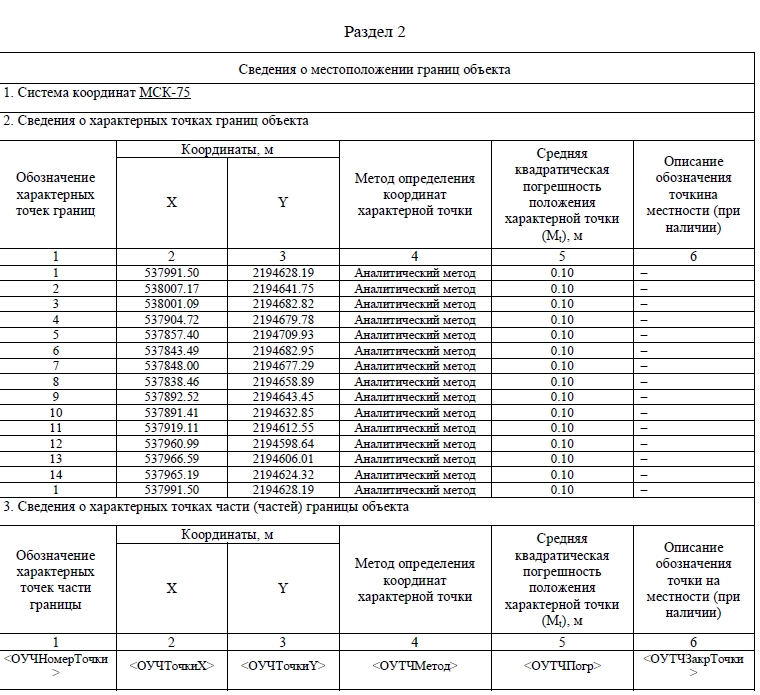 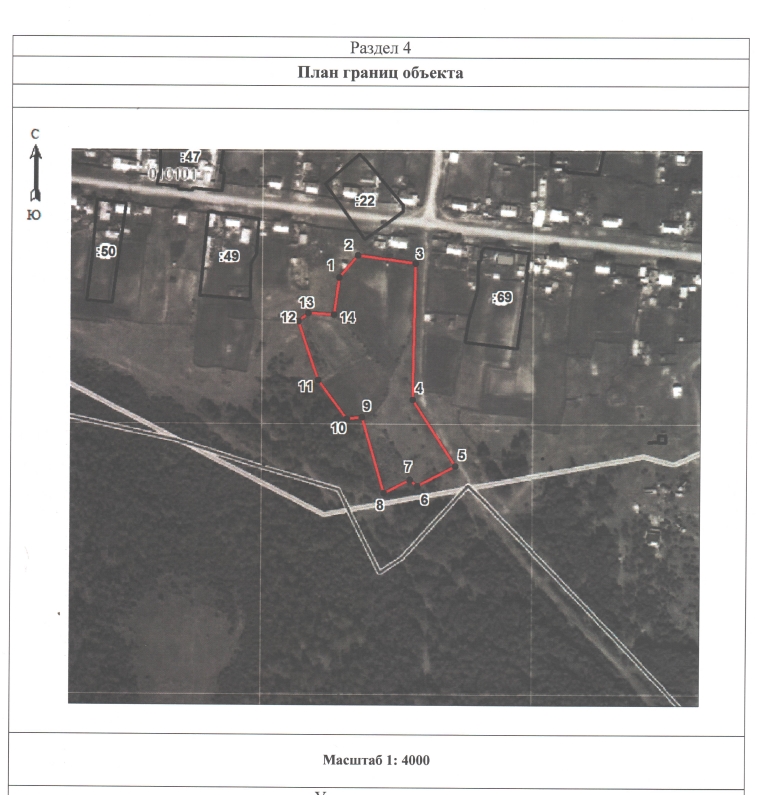                                                       Условные обозначения:	Характерная точка границы зоны	Граница зоны	Границы земельных участков, внесенных в ЕГРН	Граница кадастрового квартала7. Пункт 3.4.7.  дополнить подпунктом 3.4.7.1. следующего содержания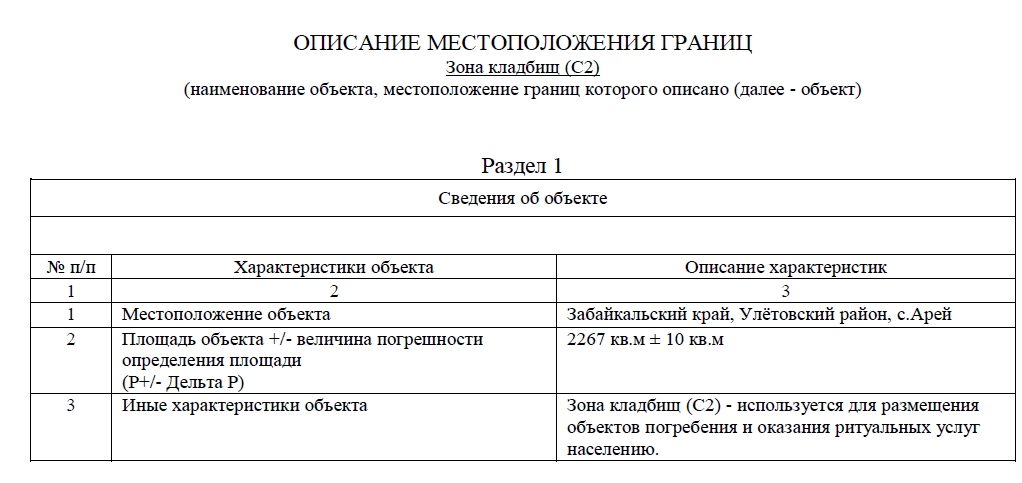 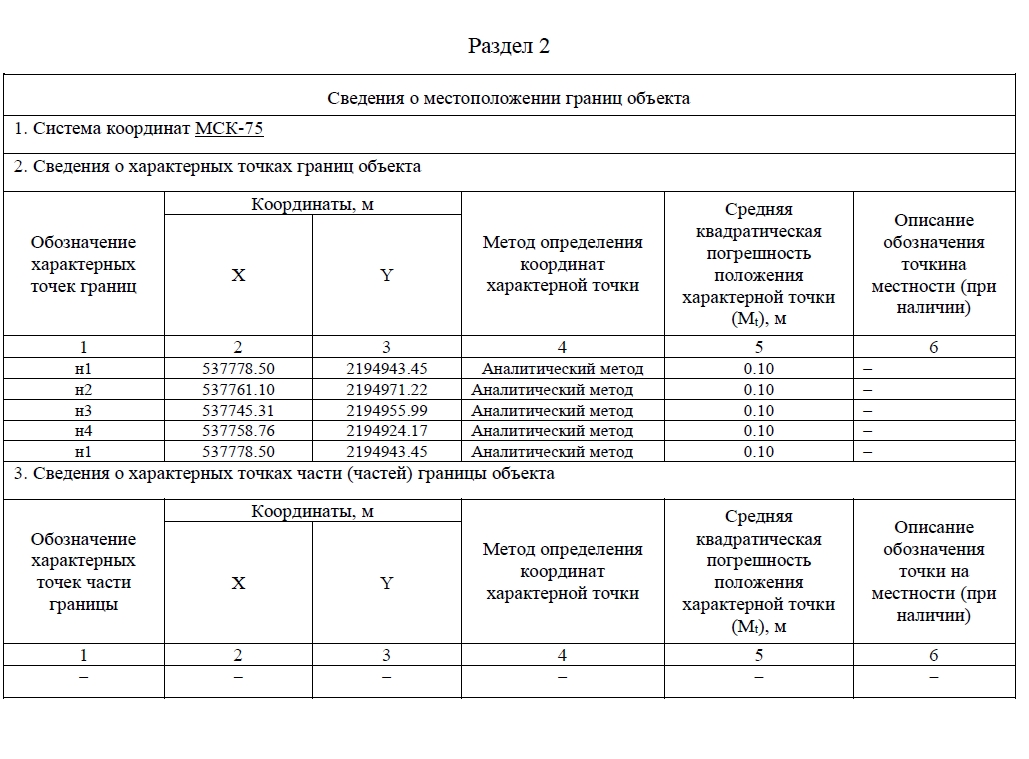 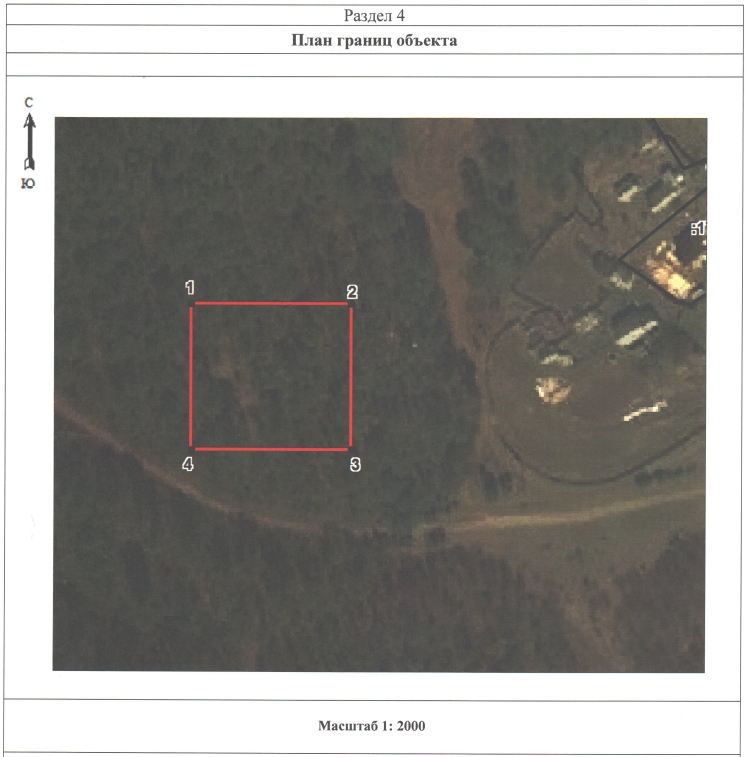 	Условные обозначения:	Характерная точка границы зоны	Граница зоны	Границы земельных участков, внесенных в ЕГРН	Граница кадастрового кварталаКАРТА ГРАНИЦ ЗОН  НАСЕЛЕННОГО ПУНКТА АРЕЙ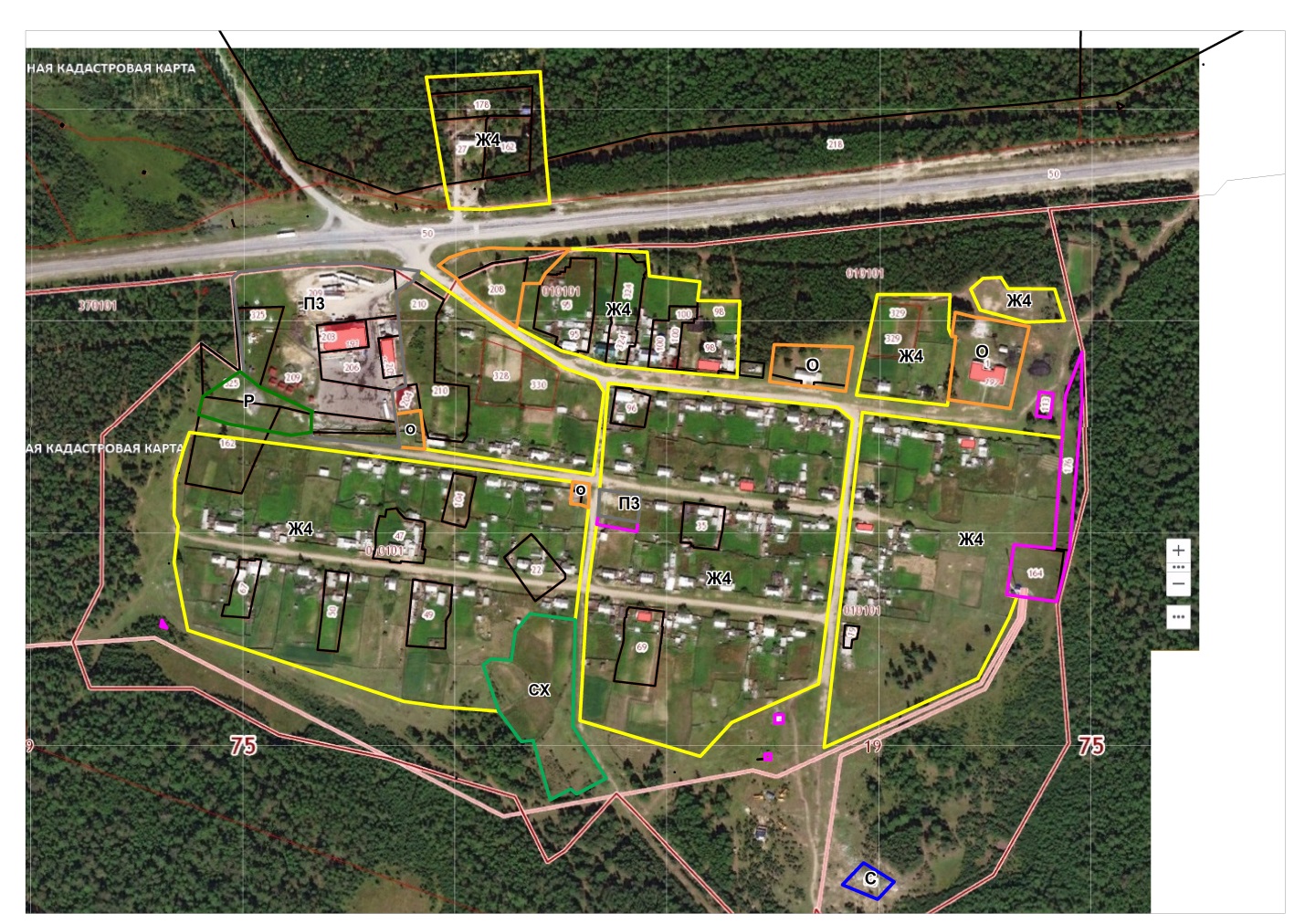 ЗаключениеНастоящими изменениями, вносимыми в Правила землепользования и застройки сельского поселения «Тангинское» муниципального района «Улётовский район» Забайкальского края устанавливаются границы территориальных зон в пределах  населенного пункта Арей и внесение сведений  в Единый государственный реестр  недвижимости  о границах  территориальных зон.